КВЭ ПМ.02 "Технология изготовления лекарственных форм".Задание №1Задание №1Задание №1В рецепте завышена разовая доза вещества списка А или Б без соответствующего оформления. Следует взять:В рецепте завышена разовая доза вещества списка А или Б без соответствующего оформления. Следует взять:В рецепте завышена разовая доза вещества списка А или Б без соответствующего оформления. Следует взять:Выберите один из 4 вариантов ответа:Выберите один из 4 вариантов ответа:Выберите один из 4 вариантов ответа:1)Половину выписанной в прописи массы вещества2)Высшую разовую дозу, указанную в ГФ3)Половину высшей разовой дозы, указанной в ГФ4)Половину высшей суточной дозыЗадание №2Задание №2Задание №2Для протирания ручных весочков используют:Для протирания ручных весочков используют:Для протирания ручных весочков используют:Выберите один из 4 вариантов ответа:Выберите один из 4 вариантов ответа:Выберите один из 4 вариантов ответа:1)Раствор хлорамина Б 1%2)3% раствор перекиси водорода3)90% этанол4)95% этанолЗадание №3Задание №3Задание №3Предельно допустимое соотношение при смешивании порошков:Предельно допустимое соотношение при смешивании порошков:Предельно допустимое соотношение при смешивании порошков:Выберите один из 4 вариантов ответа:Выберите один из 4 вариантов ответа:Выберите один из 4 вариантов ответа:1)1:12)1:53)1:204)1:2Задание №4Задание №4Задание №4Метрологическая проверка весов и гирь, применяемых в аптечных учреждениях, производится:Метрологическая проверка весов и гирь, применяемых в аптечных учреждениях, производится:Метрологическая проверка весов и гирь, применяемых в аптечных учреждениях, производится:Выберите один из 4 вариантов ответа:Выберите один из 4 вариантов ответа:Выберите один из 4 вариантов ответа:1)1 раз в два года2)1 раз в год3)2 раза в год4)1 раз в 5 летЗадание №5Задание №5Задание №5Наркотические, ядовитые и сильнодействующие лекарственные средства отвешивает:Наркотические, ядовитые и сильнодействующие лекарственные средства отвешивает:Наркотические, ядовитые и сильнодействующие лекарственные средства отвешивает:Выберите один из 4 вариантов ответа:Выберите один из 4 вариантов ответа:Выберите один из 4 вариантов ответа:1)Фармацевт2)Провизор-технолог3)Провизор-аналитик4)ПровизорЗадание №6Задание №6Задание №6При изготовлении простых растворов изменение общего объема не учитывают, если концентрация раствора меньше:При изготовлении простых растворов изменение общего объема не учитывают, если концентрация раствора меньше:При изготовлении простых растворов изменение общего объема не учитывают, если концентрация раствора меньше:Выберите один из 4 вариантов ответа:Выберите один из 4 вариантов ответа:Выберите один из 4 вариантов ответа:1)3%2)С max3)4%4)С фактЗадание №7Задание №7Задание №7В рецепте не указан растворитель. Готовят:В рецепте не указан растворитель. Готовят:В рецепте не указан растворитель. Готовят:Выберите один из 4 вариантов ответа:Выберите один из 4 вариантов ответа:Выберите один из 4 вариантов ответа:1)Водный раствор2)Спиртовый раствор3)Масляный раствор4)На любом растворителе, разрешенном к применениюЗадание №8Задание №8Задание №8Если концентрация спирта не указана, то берут:Если концентрация спирта не указана, то берут:Если концентрация спирта не указана, то берут:Выберите один из 4 вариантов ответа:Выберите один из 4 вариантов ответа:Выберите один из 4 вариантов ответа:1)70%2)90%3)95%4)60%Задание №9Задание №9Задание №9Настои и отвары из лекарственного растительного сырья списка Б готовят из стандартизованных экстрактов в соотношении:Настои и отвары из лекарственного растительного сырья списка Б готовят из стандартизованных экстрактов в соотношении:Настои и отвары из лекарственного растительного сырья списка Б готовят из стандартизованных экстрактов в соотношении:Выберите один из 4 вариантов ответа:Выберите один из 4 вариантов ответа:Выберите один из 4 вариантов ответа:1)1:4002)1:103)1:304)1:20Задание №10Задание №10Задание №10В рецепте не указано количество основы. Ректальные суппозитории, согласно ГФ, готовят массой:В рецепте не указано количество основы. Ректальные суппозитории, согласно ГФ, готовят массой:В рецепте не указано количество основы. Ректальные суппозитории, согласно ГФ, готовят массой:Выберите один из 4 вариантов ответа:Выберите один из 4 вариантов ответа:Выберите один из 4 вариантов ответа:1)1,02)3,03)2,04)4,0Задание №11Задание №11Задание №11В рецепте не указано количество основы. Вагинальные суппозитории готовят массой:В рецепте не указано количество основы. Вагинальные суппозитории готовят массой:В рецепте не указано количество основы. Вагинальные суппозитории готовят массой:Выберите один из 4 вариантов ответа:Выберите один из 4 вариантов ответа:Выберите один из 4 вариантов ответа:1)1,02)4,03)1,54)3,0Задание №12Задание №12Задание №12К термическому методу стерилизации относится:К термическому методу стерилизации относится:К термическому методу стерилизации относится:Выберите один из 4 вариантов ответа:Выберите один из 4 вариантов ответа:Выберите один из 4 вариантов ответа:1)Стерилизация ультрафиолетовым облучением2)Паровой метод стерилизации3)Стерилизация фильтрованием4)Стерилизация газамиЗадание №13Задание №13Задание №13Ланолин водный содержит воду в количестве:Ланолин водный содержит воду в количестве:Ланолин водный содержит воду в количестве:Выберите один из 4 вариантов ответа:Выберите один из 4 вариантов ответа:Выберите один из 4 вариантов ответа:1)150%2)40%3)30%4)50%Задание №14Задание №14Задание №14Водные инъекционные растворы готовят способом:Водные инъекционные растворы готовят способом:Водные инъекционные растворы готовят способом:Выберите один из 4 вариантов ответа:Выберите один из 4 вариантов ответа:Выберите один из 4 вариантов ответа:1)По массе2)По объему3)Массо-объемным4)В концентрации по массеЗадание №15Задание №15Задание №15Срок хранения воды для инъекций:Срок хранения воды для инъекций:Срок хранения воды для инъекций:Выберите один из 4 вариантов ответа:Выберите один из 4 вариантов ответа:Выберите один из 4 вариантов ответа:1)3 суток2)1 сутки3)2 суток4)5 днейЗадание №16Задание №16Задание №16В первую очередь в отмеренном объеме воды растворяют:В первую очередь в отмеренном объеме воды растворяют:В первую очередь в отмеренном объеме воды растворяют:Выберите один из 4 вариантов ответа:Выберите один из 4 вариантов ответа:Выберите один из 4 вариантов ответа:1)Ядовитые и наркотические вещества списка А2)Вещества общего списка3)Вещества списка Б4)Наркотические вещества списка БЗадание №17Задание №17Задание №17Режим экстракции при изготовлении отваров:Режим экстракции при изготовлении отваров:Режим экстракции при изготовлении отваров:Выберите один из 4 вариантов ответа:Выберите один из 4 вариантов ответа:Выберите один из 4 вариантов ответа:1)Настаивание 30 мин., охлаждение 10 мин2)Настаивание 15 мин., охлаждение 45 мин3)Настаивание 10 мин., охлаждение 30 мин4)Настаивание 45 мин., охлаждение 15 минЗадание №18Задание №18Задание №18Режим экстракции при изготовлении настоев:Режим экстракции при изготовлении настоев:Режим экстракции при изготовлении настоев:Выберите один из 4 вариантов ответа:Выберите один из 4 вариантов ответа:Выберите один из 4 вариантов ответа:1)Настаивание 30 мин., охлаждение 10 мин2)Настаивание 15 мин., охлаждение 45 мин3)Настаивание 45 мин., охлаждение 15 мин4)Настаивание 10 мин., охлаждение 30 минЗадание №19Задание №19Задание №19Наука, занимающаяся изучением влияния фармацевтических факторов на терапевтическую эффективность лекарств – это:Наука, занимающаяся изучением влияния фармацевтических факторов на терапевтическую эффективность лекарств – это:Наука, занимающаяся изучением влияния фармацевтических факторов на терапевтическую эффективность лекарств – это:Выберите один из 4 вариантов ответа:Выберите один из 4 вариантов ответа:Выберите один из 4 вариантов ответа:1)Биофармация2)Фармацевтическая технология3)Биохимия4)ФармакогнозияЗадание №20Задание №20Задание №20При изготовлении порошков учитывают, что к трудноизмельчаемым веществам относятся:При изготовлении порошков учитывают, что к трудноизмельчаемым веществам относятся:При изготовлении порошков учитывают, что к трудноизмельчаемым веществам относятся:Выберите один из 4 вариантов ответа:Выберите один из 4 вариантов ответа:Выберите один из 4 вариантов ответа:1)Рибофлавин2)Фенобарбитал3)Кислота борная4)КсероформЗадание №21Задание №21Задание №21Первым при изготовлении массы порошков измельчают лекарственные вещества:Первым при изготовлении массы порошков измельчают лекарственные вещества:Первым при изготовлении массы порошков измельчают лекарственные вещества:Выберите один из 4 вариантов ответа:Выберите один из 4 вариантов ответа:Выберите один из 4 вариантов ответа:1)Выписанные в малой массе2)Красящие3)Легковесные4)ТрудноизмельчаемыеЗадание №22Задание №22Задание №22На специальных весах отвешивают все вещества, кроме :На специальных весах отвешивают все вещества, кроме :На специальных весах отвешивают все вещества, кроме :Выберите один из 4 вариантов ответа:Выберите один из 4 вариантов ответа:Выберите один из 4 вариантов ответа:1)Калия перманганата2)Рибофлавина3)Тимола4)НовокаинаЗадание №23Задание №23Задание №23К пахучим лекарственным средствам относится:К пахучим лекарственным средствам относится:К пахучим лекарственным средствам относится:Выберите один из 4 вариантов ответа:Выберите один из 4 вариантов ответа:Выберите один из 4 вариантов ответа:1)Этакридина лактат2)Анестезин3)Фенол4)ФурацилинЗадание №24Задание №24Задание №24Тритурации используют, если количество лекарственных средств списков А и Б на все порошки:Тритурации используют, если количество лекарственных средств списков А и Б на все порошки:Тритурации используют, если количество лекарственных средств списков А и Б на все порошки:Выберите один из 4 вариантов ответа:Выберите один из 4 вариантов ответа:Выберите один из 4 вариантов ответа:1)1,02)Менее 1,03)0,14)Менее 0,05Задание №25Задание №25Задание №25Порошки упаковывают в пергаментные капсулы, если в их составе присутствуют вещества:Порошки упаковывают в пергаментные капсулы, если в их составе присутствуют вещества:Порошки упаковывают в пергаментные капсулы, если в их составе присутствуют вещества:Выберите один из 4 вариантов ответа:Выберите один из 4 вариантов ответа:Выберите один из 4 вариантов ответа:1)Труднопорошкуемые2)Гигроскопические3)Пахучие4)КрасящиеЗадание №26Задание №26Задание №26Тритурация – это:Тритурация – это:Тритурация – это:Выберите один из 4 вариантов ответа:Выберите один из 4 вариантов ответа:Выберите один из 4 вариантов ответа:1)Смеси двух или более веществ в часто встречающихся прописях2)Смеси двух веществ для ускорения приготовления порошков3)Различные смеси лек. веществ, применяемые в случаях, когда общее количество вещества на все дозы менее 0,054)Смеси лекарственных веществ списка А или Б с молочным сахаром, применяемые в том случае, когда общее количество этих веществ на все дозы менее 0,05Задание №27Задание №27Задание №27В сложных порошках между слоями некрасящих веществ вводят красящие вещества:В сложных порошках между слоями некрасящих веществ вводят красящие вещества:В сложных порошках между слоями некрасящих веществ вводят красящие вещества:Выберите один из 4 вариантов ответа:Выберите один из 4 вариантов ответа:Выберите один из 4 вариантов ответа:1)Ксероформ2)Рибофлавин3)Дерматол4)НовокаинЗадание №28Задание №28Задание №28После затирания пор ступки вещества помещают в порядке:После затирания пор ступки вещества помещают в порядке:После затирания пор ступки вещества помещают в порядке:Выберите один из 4 вариантов ответа:Выберите один из 4 вариантов ответа:Выберите один из 4 вариантов ответа:1)В первую очередь вещества списка А2)От большего количества к меньшему3)Прописанном в рецепте4)От меньшего количества к большемуЗадание №29Задание №29Задание №29К легковесным, легкопылящим веществам относятся:К легковесным, легкопылящим веществам относятся:К легковесным, легкопылящим веществам относятся:Выберите один из 4 вариантов ответа:Выберите один из 4 вариантов ответа:Выберите один из 4 вариантов ответа:1)Крахмал, камфора, фурацилин2)Магния оксид, кальция глицерофосфат, тальк3)Железа лактат, висмута субнитрат, рибофлавин4)Цинка оксид, крахмал, белая глинаЗадание №30Задание №30Задание №30К красящим веществам относятся:К красящим веществам относятся:К красящим веществам относятся:Выберите один из 4 вариантов ответа:Выберите один из 4 вариантов ответа:Выберите один из 4 вариантов ответа:1)Рибофлавин, рутин, фурацилин2)Меди сульфат, калия перманганат, сера3)Этакридина лактат, танин, акрихин4)Фурацилин, бриллиантовый зеленый, метиленовый синийЗадание №31Задание №31Задание №31Порошки с пахучими и летучими веществами упаковывают в капсулы:Порошки с пахучими и летучими веществами упаковывают в капсулы:Порошки с пахучими и летучими веществами упаковывают в капсулы:Выберите один из 4 вариантов ответа:Выберите один из 4 вариантов ответа:Выберите один из 4 вариантов ответа:1)Простые2)Желатиновые3)Пергаментные4)Вощеные или парафинированныеЗадание №32Задание №32Задание №32Для измельчения 0,8 камфоры потребуется спирта:Для измельчения 0,8 камфоры потребуется спирта:Для измельчения 0,8 камфоры потребуется спирта:Выберите один из 4 вариантов ответа:Выберите один из 4 вариантов ответа:Выберите один из 4 вариантов ответа:1)12 кап2)10 кап3)25 кап4)8 капЗадание №33Задание №33Задание №33При использовании тритурации в порошках ее массу:При использовании тритурации в порошках ее массу:При использовании тритурации в порошках ее массу:Выберите один из 4 вариантов ответа:Выберите один из 4 вариантов ответа:Выберите один из 4 вариантов ответа:1)Прибавляют к массе сахара2)Вычитают из массы сахара3)Вычитают из общей массы порошков4)Не учитываютЗадание №34Задание №34Задание №34При изготовлении тритурации в качестве индифферентного вещества используют:При изготовлении тритурации в качестве индифферентного вещества используют:При изготовлении тритурации в качестве индифферентного вещества используют:Выберите один из 4 вариантов ответа:Выберите один из 4 вариантов ответа:Выберите один из 4 вариантов ответа:1)Любое вспомогательное вещество2)Крахмал3)Глюкозу4)Молочный сахарЗадание №35Задание №35Задание №35Последовательность смешивания ингредиентов при изготовлении микстуры с пепсином:Последовательность смешивания ингредиентов при изготовлении микстуры с пепсином:Последовательность смешивания ингредиентов при изготовлении микстуры с пепсином:Выберите один из 4 вариантов ответа:Выберите один из 4 вариантов ответа:Выберите один из 4 вариантов ответа:1)Пепсин + вода + кислота хлористоводородная2)В любом порядке3)Хлористоводородная кислота + вода + пепсин4)Вода + хлористоводородная кислота + пепсинЗадание №36Задание №36Задание №36В рецепте не указана концентрация хлористоводородной кислоты. Отпускают:В рецепте не указана концентрация хлористоводородной кислоты. Отпускают:В рецепте не указана концентрация хлористоводородной кислоты. Отпускают:Выберите один из 4 вариантов ответа:Выберите один из 4 вариантов ответа:Выберите один из 4 вариантов ответа:1)8,3% раствор2)25% раствор3)не имеет значения4)10% растворЗадание №37Задание №37Задание №37В прописи рецепта не указана концентрация перекиси водорода. Отпускают раствор:В прописи рецепта не указана концентрация перекиси водорода. Отпускают раствор:В прописи рецепта не указана концентрация перекиси водорода. Отпускают раствор:Выберите один из 4 вариантов ответа:Выберите один из 4 вариантов ответа:Выберите один из 4 вариантов ответа:1)10%2)30%3)3%4)8,3%Задание №38Задание №38Задание №38Для приготовления водного раствора йода калия йодида надо взять:Для приготовления водного раствора йода калия йодида надо взять:Для приготовления водного раствора йода калия йодида надо взять:Выберите один из 4 вариантов ответа:Выберите один из 4 вариантов ответа:Выберите один из 4 вариантов ответа:1)В два раза больше, чем йода2)Равное йоду количество3)В два раза меньше, чем йода4)В пять раз больше чем йодаЗадание №39Задание №39Задание №39Концентрированные растворы лекарственных веществ (концентраты) добавляют:Концентрированные растворы лекарственных веществ (концентраты) добавляют:Концентрированные растворы лекарственных веществ (концентраты) добавляют:Выберите один из 4 вариантов ответа:Выберите один из 4 вариантов ответа:Выберите один из 4 вариантов ответа:1)В подставку к раствору других лекарственных веществ2)В отпускной флакон в первую очередь3)В отпускной флакон к профильтрованному раствору лекарственных веществ или к рассчитанному количеству воды4)К смеси настоекЗадание №40Задание №40Задание №40В горячей воде следует растворять вещества:В горячей воде следует растворять вещества:В горячей воде следует растворять вещества:Выберите один из 4 вариантов ответа:Выберите один из 4 вариантов ответа:Выберите один из 4 вариантов ответа:1)Этакридина лактат, кальция глюконат, кислоту борную2)Натрия гидрокарбонат, серебра нитрат, кислоту борную3)Фенол, натрия хлорид, анальгин4)Калия бромид, кальция хлорид, новокаинЗадание №41Задание №41Задание №41КУО используется, когда:КУО используется, когда:КУО используется, когда:Выберите один из 4 вариантов ответа:Выберите один из 4 вариантов ответа:Выберите один из 4 вариантов ответа:1)Сумма лекарственных веществ составляет менее 2%2)Увеличение объема от растворения лекарственных веществ не укладывается в норму отклонений3)Сумма лекарственных веществ составляет менее 3%4)Концентрация лекарственного вещества меньше С maxЗадание №42Задание №42Задание №42При смешивании воды и спирта:При смешивании воды и спирта:При смешивании воды и спирта:Выберите один из 4 вариантов ответа:Выберите один из 4 вариантов ответа:Выберите один из 4 вариантов ответа:1)Происходит увеличение объема2)Происходит уменьшение объема3)Объем не изменяется4)Объем после смешивания равен сумме объемов воды и этанолаЗадание №43Задание №43Задание №43Спиртовые растворы готовят:Спиртовые растворы готовят:Спиртовые растворы готовят:Выберите один из 4 вариантов ответа:Выберите один из 4 вариантов ответа:Выберите один из 4 вариантов ответа:1)В мерном цилиндре2)В подставке3)Во флаконе для отпуска4)В мерной колбеЗадание №44Задание №44Задание №44Технологические приемы, используемые для изготовления раствора протаргола:Технологические приемы, используемые для изготовления раствора протаргола:Технологические приемы, используемые для изготовления раствора протаргола:Выберите один из 4 вариантов ответа:Выберите один из 4 вариантов ответа:Выберите один из 4 вариантов ответа:1)Растворяют в концентрированном растворе своих солей2)Растворяют при нагревании3)Растворяют во флаконе для отпуска в слабокислом растворе4)Растворяют в широкогорлой посуде, вещество насыпают на поверхность воды тонким слоемЗадание №45Задание №45Задание №45Это вещество при изготовлении растворов рассыпается тонким слоем на поверхность растворителяЭто вещество при изготовлении растворов рассыпается тонким слоем на поверхность растворителяЭто вещество при изготовлении растворов рассыпается тонким слоем на поверхность растворителяВыберите один из 4 вариантов ответа:Выберите один из 4 вариантов ответа:Выберите один из 4 вариантов ответа:1)Калия бромид2)Протаргол3)Колларгол4)Этакридина лактатЗадание №46Задание №46Задание №46Коэффициент увеличения объема показывает:Коэффициент увеличения объема показывает:Коэффициент увеличения объема показывает:Выберите один из 4 вариантов ответа:Выберите один из 4 вариантов ответа:Выберите один из 4 вариантов ответа:1)Количество воды, которое поглощает 1,0 сухого вещества после его растворения2)Количество сухого вещества, которое растворяется в 1 мл воды3)Количество натрия хлорида, которое создает такое же осмотическое давление, что и 1,0 сухого вещества4)Количество воды, которое вытесняет 1,0 сухого вещества после его растворенияЗадание №47Задание №47Задание №47Коллоидные растворы образуют вещества:Коллоидные растворы образуют вещества:Коллоидные растворы образуют вещества:Выберите один из 4 вариантов ответа:Выберите один из 4 вариантов ответа:Выберите один из 4 вариантов ответа:1)Метилцеллюлоза, экстракт красавки, йод2)Крахмал, пепсин, желатоза3)Колларгол, ихтиол, протаргол4)Камфора, ментол, тимолЗадание №48Задание №48Задание №48В рецепте не указана концентрация раствора аммиака. Отпускают раствор в концентрации:В рецепте не указана концентрация раствора аммиака. Отпускают раствор в концентрации:В рецепте не указана концентрация раствора аммиака. Отпускают раствор в концентрации:Выберите один из 4 вариантов ответа:Выберите один из 4 вариантов ответа:Выберите один из 4 вариантов ответа:1)25%2)8,3%3)10%4)30%Задание №49Задание №49Задание №49В концентрированных растворах своих солей растворяют:В концентрированных растворах своих солей растворяют:В концентрированных растворах своих солей растворяют:Выберите один из 4 вариантов ответа:Выберите один из 4 вариантов ответа:Выберите один из 4 вариантов ответа:1)Йод2)Нитрат серебра3)Этакридина лактат4)Перманганат калияЗадание №50Задание №50Задание №50Не указано количество масла в эмульсии. Для приготовления 100,0 эмульсии берут масла:Не указано количество масла в эмульсии. Для приготовления 100,0 эмульсии берут масла:Не указано количество масла в эмульсии. Для приготовления 100,0 эмульсии берут масла:Выберите один из 4 вариантов ответа:Выберите один из 4 вариантов ответа:Выберите один из 4 вариантов ответа:1)50,02)5,03)1,04)10,0Задание №51Задание №51Задание №51Не указана концентрация эмульсии. Готовят:Не указана концентрация эмульсии. Готовят:Не указана концентрация эмульсии. Готовят:Выберите один из 4 вариантов ответа:Выберите один из 4 вариантов ответа:Выберите один из 4 вариантов ответа:1)5% эмульсию2)10% эмульсию3)20% эмульсию4)1% эмульсиюЗадание №52Задание №52Задание №52Дисперсионной средой является вода, суспензию образует:Дисперсионной средой является вода, суспензию образует:Дисперсионной средой является вода, суспензию образует:Выберите один из 4 вариантов ответа:Выберите один из 4 вариантов ответа:Выберите один из 4 вариантов ответа:1)Камфора2)Протаргол3)Пепсин4)ГлюкозаЗадание №53Задание №53Задание №53В водной среде суспензию образуют вещества:В водной среде суспензию образуют вещества:В водной среде суспензию образуют вещества:Выберите один из 4 вариантов ответа:Выберите один из 4 вариантов ответа:Выберите один из 4 вариантов ответа:1)Новокаин, анальгин, натрия бромид2)Цинка оксид, талька, висмута субнитрат3)Калия перманганат, стрептоцид, кислота борная4)Магния сульфат, калия йодид, серебра нитратЗадание №54Задание №54Задание №54При приготовлении водного извлечения из лекарственного растительного сырья используют коэффициент:При приготовлении водного извлечения из лекарственного растительного сырья используют коэффициент:При приготовлении водного извлечения из лекарственного растительного сырья используют коэффициент:Выберите один из 4 вариантов ответа:Выберите один из 4 вариантов ответа:Выберите один из 4 вариантов ответа:1)Изотонический эквивалент по натрия хлориду2)Коэффициент увеличения объема3)Обратный заместительный коэффициент4)Коэффициент водопоглощенияЗадание №55Задание №55Задание №55Для определения требуемого для экстракции объема воды (водные извлечения) используют:Для определения требуемого для экстракции объема воды (водные извлечения) используют:Для определения требуемого для экстракции объема воды (водные извлечения) используют:Выберите один из 4 вариантов ответа:Выберите один из 4 вариантов ответа:Выберите один из 4 вариантов ответа:1)Коэффициент увеличения объема2)Обратный коэффициент замещения3)Коэффициент потерь4)Коэффициент водопоглощенияЗадание №56Задание №56Задание №56Коэффициент водопоглощения показывает:Коэффициент водопоглощения показывает:Коэффициент водопоглощения показывает:Выберите один из 4 вариантов ответа:Выберите один из 4 вариантов ответа:Выберите один из 4 вариантов ответа:1)Количество воды, которое поглощает 1,0 растительного сырья2)Количество воды, которое вытесняет 1,0 растительного сырья после его отжатия в перфорированном стакане3)Во сколько раз больше сырья и воды нужно взять, чтобы сохранить концентрацию и объем водного извлечения4)Количество воды, удерживаемое 1,0 растительного сырья после отжатия его в перфорированном стакане инфундиркиЗадание №57Задание №57Задание №57При отсутствии указания о количестве лекарственного растительного сырья извлечение из травы горицвета готовится в соотношении:При отсутствии указания о количестве лекарственного растительного сырья извлечение из травы горицвета готовится в соотношении:При отсутствии указания о количестве лекарственного растительного сырья извлечение из травы горицвета готовится в соотношении:Выберите один из 4 вариантов ответа:Выберите один из 4 вариантов ответа:Выберите один из 4 вариантов ответа:1)1:102)1:303)1:4004)1:20Задание №58Задание №58Задание №58При отсутствии указания о количестве лекарственного растительного сырья извлечение из корней валерианы готовится в соотношении:При отсутствии указания о количестве лекарственного растительного сырья извлечение из корней валерианы готовится в соотношении:При отсутствии указания о количестве лекарственного растительного сырья извлечение из корней валерианы готовится в соотношении:Выберите один из 4 вариантов ответа:Выберите один из 4 вариантов ответа:Выберите один из 4 вариантов ответа:1)1:4002)1:103)1:304)1:20Задание №59Задание №59Задание №59При отсутствии указания о количестве лекарственного растительного сырья извлечение из травы пустырника готовится в соотношении:При отсутствии указания о количестве лекарственного растительного сырья извлечение из травы пустырника готовится в соотношении:При отсутствии указания о количестве лекарственного растительного сырья извлечение из травы пустырника готовится в соотношении:Выберите один из 4 вариантов ответа:Выберите один из 4 вариантов ответа:Выберите один из 4 вариантов ответа:1)1:102)1:303)1:4004)1:20Задание №60Задание №60Задание №60Режим экстракции при изготовлении водных извлечений из сырья, содержащего дубильные вещества:Режим экстракции при изготовлении водных извлечений из сырья, содержащего дубильные вещества:Режим экстракции при изготовлении водных извлечений из сырья, содержащего дубильные вещества:Выберите один из 4 вариантов ответа:Выберите один из 4 вариантов ответа:Выберите один из 4 вариантов ответа:1)Настаивание 30 мин., охлаждение 10 мин2)Настаивание 15 мин., охлаждение 45 мин3)Настаивание 30 мин., без охлаждения4)Настаивание 25 минут, охлаждение искусственноеЗадание №61Задание №61Задание №61Режим экстракции при изготовлении водных извлечений с пометкой "Cito":Режим экстракции при изготовлении водных извлечений с пометкой "Cito":Режим экстракции при изготовлении водных извлечений с пометкой "Cito":Выберите один из 4 вариантов ответа:Выберите один из 4 вариантов ответа:Выберите один из 4 вариантов ответа:1)Настаивание 25 мин., охлаждение искусственное2)Настаивание 15 мин., охлаждение 30 мин3)Настаивание 25 мин., без охлаждения4)Настаивание 30 мин., охлаждение 10 минЗадание №62Задание №62Задание №62Отвары из листьев сенны процеживают:Отвары из листьев сенны процеживают:Отвары из листьев сенны процеживают:Выберите один из 4 вариантов ответа:Выберите один из 4 вариантов ответа:Выберите один из 4 вариантов ответа:1)Без охлаждения2)После полного охлаждения3)После охлаждения в течение 45 мин4)После искусственного охлажденияЗадание №63Задание №63Задание №63Особенность приготовления водной вытяжки из сырья, содержащего эфирные масла:Особенность приготовления водной вытяжки из сырья, содержащего эфирные масла:Особенность приготовления водной вытяжки из сырья, содержащего эфирные масла:Выберите один из 4 вариантов ответа:Выберите один из 4 вариантов ответа:Выберите один из 4 вариантов ответа:1)Процеживают горячей2)Инфундирку не открывают3)Добавляют натрия гидрокарбонат4)Добавляют кислоту хлористоводороднуюЗадание №64Задание №64Задание №64При отсутствии указания о количестве лекарственного растительного сырья извлечение из листьев мяты готовится в соотношении:При отсутствии указания о количестве лекарственного растительного сырья извлечение из листьев мяты готовится в соотношении:При отсутствии указания о количестве лекарственного растительного сырья извлечение из листьев мяты готовится в соотношении:Выберите один из 4 вариантов ответа:Выберите один из 4 вариантов ответа:Выберите один из 4 вариантов ответа:1)1:4002)1:103)1:204)1:30Задание №65Задание №65Задание №65Настои готовят из лекарственного растительного сырья, кроме:Настои готовят из лекарственного растительного сырья, кроме:Настои готовят из лекарственного растительного сырья, кроме:Выберите один из 4 вариантов ответа:Выберите один из 4 вариантов ответа:Выберите один из 4 вариантов ответа:1)Листьев мяты2)Листьев толокнянки3)Травы пустырника4)Листа шалфеяЗадание №66Задание №66Задание №66При изготовлении водных извлечений из сырья твердые лекарственные вещества растворяют:При изготовлении водных извлечений из сырья твердые лекарственные вещества растворяют:При изготовлении водных извлечений из сырья твердые лекарственные вещества растворяют:Выберите один из 4 вариантов ответа:Выберите один из 4 вариантов ответа:Выберите один из 4 вариантов ответа:1)В готовом водном извлечении2)В воде для настаивания3)В воде для инъекций4)В спиртеЗадание №67Задание №67Задание №67Режим приготовления 500 мл водного извлечения из листьев толокнянки:Режим приготовления 500 мл водного извлечения из листьев толокнянки:Режим приготовления 500 мл водного извлечения из листьев толокнянки:Выберите один из 4 вариантов ответа:Выберите один из 4 вариантов ответа:Выберите один из 4 вариантов ответа:1)Нагревание 25 мин., охлаждение искусственное2)Нагревание 30 мин., процеживание без охлаждения3)Нагревание 15 мин., охлаждение 45 мин4)Нагревание 45 мин., охлаждение 15 минЗадание №68Задание №68Задание №68Возможность использования нестандартного растительного сырья в водных извлечениях:Возможность использования нестандартного растительного сырья в водных извлечениях:Возможность использования нестандартного растительного сырья в водных извлечениях:Выберите один из 4 вариантов ответа:Выберите один из 4 вариантов ответа:Выберите один из 4 вариантов ответа:1)Используется сырье с заниженным содержанием действующих веществ2)Нестандартное сырье не используется3)Используется сырье с завышенным содержанием действующих веществ после пересчета4)Используется сырье с заниженным содержанием действующих веществ после пересчетаЗадание №69Задание №69Задание №69Сырье с меньшей биологической активностью для изготовления настоев:Сырье с меньшей биологической активностью для изготовления настоев:Сырье с меньшей биологической активностью для изготовления настоев:Выберите один из 4 вариантов ответа:Выберите один из 4 вариантов ответа:Выберите один из 4 вариантов ответа:1)Не применяется2)Может применяться3)Применяется после перерасчета4)Применяется с увеличением количества сырьяЗадание №70Задание №70Задание №70Водные извлечения 1:30 готовятся из растительного сырья:Водные извлечения 1:30 готовятся из растительного сырья:Водные извлечения 1:30 готовятся из растительного сырья:Выберите один из 4 вариантов ответа:Выберите один из 4 вариантов ответа:Выберите один из 4 вариантов ответа:1)Листья толокнянки2)Кора дуба3)Корневище с корнями валерианы4)Цветки ромашкиЗадание №71Задание №71Задание №71В рецепте не указана концентрация мази. Из веществ общего списка мазь готовят в концентрации:В рецепте не указана концентрация мази. Из веществ общего списка мазь готовят в концентрации:В рецепте не указана концентрация мази. Из веществ общего списка мазь готовят в концентрации:Выберите один из 4 вариантов ответа:Выберите один из 4 вариантов ответа:Выберите один из 4 вариантов ответа:1)1%2)3%3)5%4)10%Задание №72Задание №72Задание №72Пасты – это мази с концентрацией:Пасты – это мази с концентрацией:Пасты – это мази с концентрацией:Выберите один из 4 вариантов ответа:Выберите один из 4 вариантов ответа:Выберите один из 4 вариантов ответа:1)20%2)25 %3)10%4)5%Задание №73Задание №73Задание №73В рецепте не указана концентрация мази цинковой. Мазь готовят в концентрации:В рецепте не указана концентрация мази цинковой. Мазь готовят в концентрации:В рецепте не указана концентрация мази цинковой. Мазь готовят в концентрации:Выберите один из 4 вариантов ответа:Выберите один из 4 вариантов ответа:Выберите один из 4 вариантов ответа:1)1%2)5%3)25%4)10%Задание №74Задание №74Задание №74Мази-растворы – это мази, содержащие твердые лекарственные вещества:Мази-растворы – это мази, содержащие твердые лекарственные вещества:Мази-растворы – это мази, содержащие твердые лекарственные вещества:Выберите один из 4 вариантов ответа:Выберите один из 4 вариантов ответа:Выберите один из 4 вариантов ответа:1)Растворимые в воде2)Растворимые в основе3)Нерастворимые ни в воде, ни в основе4)Растворимые в спиртеЗадание №75Задание №75Задание №75К мазям-растворам относятся:К мазям-растворам относятся:К мазям-растворам относятся:Выберите один из 4 вариантов ответа:Выберите один из 4 вариантов ответа:Выберите один из 4 вариантов ответа:1)Мазь серная, камфорная, анестезиновая 2%2)Мазь камфорная, карболовая, ментоловая3)Мазь метилурациловая, ксероформная, камфорная4)Мазь карболовая, камфорная, протарголоваяЗадание №76Задание №76Задание №76В виде водного раствора в мази вводят:В виде водного раствора в мази вводят:В виде водного раствора в мази вводят:Выберите один из 4 вариантов ответа:Выберите один из 4 вариантов ответа:Выберите один из 4 вариантов ответа:1)Анестезин2)Ментол3)Новокаин4)Салициловую кислотуЗадание №77Задание №77Задание №77По концентрации входящих лекарственных веществ мазь серная относится:По концентрации входящих лекарственных веществ мазь серная относится:По концентрации входящих лекарственных веществ мазь серная относится:Выберите один из 4 вариантов ответа:Выберите один из 4 вариантов ответа:Выберите один из 4 вариантов ответа:1)К пастам2)К мазям-эмульсиям3)К мазям-суспензиям с концентрацией сухих веществ менее 5%4)К мазям-сплавамЗадание №78Задание №78Задание №78Суппозитории не готовятся методом:Суппозитории не готовятся методом:Суппозитории не готовятся методом:Выберите один из 4 вариантов ответа:Выберите один из 4 вариантов ответа:Выберите один из 4 вариантов ответа:1)Выкатывания2)Выливания3)Прессования4)ГранулированияЗадание №79Задание №79Задание №79Аптечные этикетки для наружного применения имеют на белом фоне сигнальный цвет:Аптечные этикетки для наружного применения имеют на белом фоне сигнальный цвет:Аптечные этикетки для наружного применения имеют на белом фоне сигнальный цвет:Выберите один из 4 вариантов ответа:Выберите один из 4 вариантов ответа:Выберите один из 4 вариантов ответа:1)Синий2)Оранжевый3)Розовый4)ЗеленыйЗадание №80Задание №80Задание №80Ректальные суппозитори выкатывают в форме:Ректальные суппозитори выкатывают в форме:Ректальные суппозитори выкатывают в форме:Выберите один из 4 вариантов ответа:Выберите один из 4 вариантов ответа:Выберите один из 4 вариантов ответа:1)Цилиндра2)Конуса3)Шарика4)ПалочкиЗадание №81Задание №81Задание №81Масса одного ректального суппозитория должна находиться в пределах:Масса одного ректального суппозитория должна находиться в пределах:Масса одного ректального суппозитория должна находиться в пределах:Выберите один из 4 вариантов ответа:Выберите один из 4 вариантов ответа:Выберите один из 4 вариантов ответа:1)1,0 - 3,02)0,5 - 1,53)0,5 - 1,04)1,0 - 4,0Задание №82Задание №82Задание №82Масса одного вагинального суппозитория должна находиться в пределах :Масса одного вагинального суппозитория должна находиться в пределах :Масса одного вагинального суппозитория должна находиться в пределах :Выберите один из 4 вариантов ответа:Выберите один из 4 вариантов ответа:Выберите один из 4 вариантов ответа:1)1,0 - 4,02)0,5 - 1,03)0,5 - 1,54)1,5 - 6,0Задание №83Задание №83Задание №83К инфузионным растворам относят растворы для парентерального введения объемом:К инфузионным растворам относят растворы для парентерального введения объемом:К инфузионным растворам относят растворы для парентерального введения объемом:Выберите один из 4 вариантов ответа:Выберите один из 4 вариантов ответа:Выберите один из 4 вариантов ответа:1)до 100 мл2)100 мл и более3)до 10 мл4)до 50 млЗадание №84Задание №84Задание №84Растворы, осмотическое давление которых равно осмотическому давлению плазмы крови:Растворы, осмотическое давление которых равно осмотическому давлению плазмы крови:Растворы, осмотическое давление которых равно осмотическому давлению плазмы крови:Выберите один из 4 вариантов ответа:Выберите один из 4 вариантов ответа:Выберите один из 4 вариантов ответа:1)Изотоничные2)Изогидричные3)Изоионичные4)ИзовязкиеЗадание №85Задание №85Задание №85Спецодежду (халат, колпак, марлевую повязку) стерилизуют:Спецодежду (халат, колпак, марлевую повязку) стерилизуют:Спецодежду (халат, колпак, марлевую повязку) стерилизуют:Выберите один из 4 вариантов ответа:Выберите один из 4 вариантов ответа:Выберите один из 4 вариантов ответа:1)Радиационным методом2)Химическим методом3)Ультрафиолетовым облучением4)Паровым методомЗадание №86Задание №86Задание №86Согласно ГФ-ХI, инъекционные лекарственные формы:Согласно ГФ-ХI, инъекционные лекарственные формы:Согласно ГФ-ХI, инъекционные лекарственные формы:Выберите один из 4 вариантов ответа:Выберите один из 4 вариантов ответа:Выберите один из 4 вариантов ответа:1)Водные растворы для подкожного введения с помощью шприца2)Жидкие лекарственные формы для парентерального введения3)Стерильные неводные растворы для внутривенного введения4)Стерильные водные и неводные растворы, суспензии, эмульсии и сухие твердые вещества (порошки, таблетки), которые растворяют в стерильном растворителе непосредственно перед введениемЗадание №87Задание №87Задание №87Воздух помещений асептического блока обеззараживают:Воздух помещений асептического блока обеззараживают:Воздух помещений асептического блока обеззараживают:Выберите один из 4 вариантов ответа:Выберите один из 4 вариантов ответа:Выберите один из 4 вариантов ответа:1)Радиационной стерилизацией2)Установкой приточно-вытяжной вентиляции3)Газовой стерилизацией4)Ультрафиолетовым облучениемЗадание №88Задание №88Задание №88Наибольший объем инъекционного раствора, качественно стерилизуемый в паровом стерилизаторе:Наибольший объем инъекционного раствора, качественно стерилизуемый в паровом стерилизаторе:Наибольший объем инъекционного раствора, качественно стерилизуемый в паровом стерилизаторе:Выберите один из 4 вариантов ответа:Выберите один из 4 вариантов ответа:Выберите один из 4 вариантов ответа:1)100 мл2)500 мл3)1000 мл4)2000 млЗадание №89Задание №89Задание №89Натрия хлорид в глазные капли добавляют для:Натрия хлорид в глазные капли добавляют для:Натрия хлорид в глазные капли добавляют для:Выберите один из 4 вариантов ответа:Выберите один из 4 вариантов ответа:Выберите один из 4 вариантов ответа:1)Предотвращения окисления2)Перевода вещества в устойчивую форму3)Предотвращения гидролиза4)Достижения изотоничностиЗадание №90Задание №90Задание №90Без согласования с врачом фармацевт может:Без согласования с врачом фармацевт может:Без согласования с врачом фармацевт может:Выберите один из 4 вариантов ответа:Выберите один из 4 вариантов ответа:Выберите один из 4 вариантов ответа:1)Заменить лекарственную форму2)Заменить одно вещество другим3)Изменить концентрацию вещества4)Изменить технологию изготовления лекарственного препарата без изменений его составаЗадание №91Задание №91Задание №91Настойки – это:Настойки – это:Настойки – это:Выберите один из 4 вариантов ответа:Выберите один из 4 вариантов ответа:Выберите один из 4 вариантов ответа:1)Окрашенные жидкие извлечения из лекарственного растительного сырья, изготовляемые на 20-40% этаноле и предназначенные для изготовления настоев и отваров в условиях аптеки2)Концентрированные спиртовые извлечения из лекарственного растительного сырья, используемые самостоятельно и в составе некоторых лекарственных форм (капель, микстур и др.)3)Водные извлечения из лекарственного растительного сырья, а также водные растворы сухих и жидких стандартизированных экстрактов4)Жидкая лекарственная форма, представляющая собой спиртовые и водно-спиртовые извлечения из лекарственного растительного сырья, полученные без нагревания и удаления экстрагентовЗадание №92Задание №92Задание №92В состав новогаленовых (максимально очищенных) препаратов входят:В состав новогаленовых (максимально очищенных) препаратов входят:В состав новогаленовых (максимально очищенных) препаратов входят:Выберите один из 4 вариантов ответа:Выберите один из 4 вариантов ответа:Выберите один из 4 вариантов ответа:1)Сумма действующих веществ2)Только индивидуально действующее вещество3)Сопутствующие вещества4)Балластные веществаЗадание №93Задание №93Задание №93Таблетки – это:Таблетки – это:Таблетки – это:Выберите один из 4 вариантов ответа:Выберите один из 4 вариантов ответа:Выберите один из 4 вариантов ответа:1)Твёрдая лекарственная форма для внутреннего и наружного применения, состоящая из одного или нескольких измельчённых веществ и обладающая свойством сыпучести2)Твёрдая дозированная лекарственная форма, получаемая прессованием порошков и гранул, содержащих одно или более лекарственных веществ с добавлением или без вспомогательных веществ3)Твёрдая дозированная лекарственная форма, состоящая из основы и лекарственных веществ, расплавляющаяся (растворяющаяся, распадающаяся) при температуре тела4)Твердая лекарственная форма, получаемая в аптечных условияхЗадание №94Задание №94Задание №94Драже – это:Драже – это:Драже – это:Выберите один из 3 вариантов ответа:Выберите один из 3 вариантов ответа:Выберите один из 3 вариантов ответа:1)Твёрдая дозированная лекарственная форма, получаемая послойным нанесением активных действующих веществ на микрочастицы инертных носителей с использованием сахарных сиропов2)Таблетки с дражированным покрытием3)Твёрдая дозированная или недозированная лекарственная форма в виде агломератов шарообразной или неправильной формы, содержащих смесь активных действующих и вспомогательных веществЗадание №95Задание №95Задание №95Продление лечебного эффекта в пролонгированных лекарственных формах – это:Продление лечебного эффекта в пролонгированных лекарственных формах – это:Продление лечебного эффекта в пролонгированных лекарственных формах – это:Выберите один из 4 вариантов ответа:Выберите один из 4 вариантов ответа:Выберите один из 4 вариантов ответа:1)Увеличение дозировки лекарственного вещества2)Улучшение лечебного эффекта3)Создание в организме терапевтической концентрации лекарственного вещества и равномерное поддержание ее в течение длительного времени4)Увеличение числа приемов лекарстваЗадание №96Задание №96Задание №96Одной из задач технологии лекарственных форм является:Одной из задач технологии лекарственных форм является:Одной из задач технологии лекарственных форм является:Выберите один из 4 вариантов ответа:Выберите один из 4 вариантов ответа:Выберите один из 4 вариантов ответа:1)Государственная регламентация состава препарата2)Обеспечение права на фармацевтическую деятельность3)Разработка теоретических основ существующих методов изготовления лекарственных форм4)Обеспечение права на лицензированиеЗадание №97Задание №97Задание №97Если врач превысил разовую или суточную дозу ядовитого или сильнодействующего вещества в прописи рецепта и не оформил это превышение соответствующим образом, то:Если врач превысил разовую или суточную дозу ядовитого или сильнодействующего вещества в прописи рецепта и не оформил это превышение соответствующим образом, то:Если врач превысил разовую или суточную дозу ядовитого или сильнодействующего вещества в прописи рецепта и не оформил это превышение соответствующим образом, то:Выберите один из 3 вариантов ответа:Выберите один из 3 вариантов ответа:Выберите один из 3 вариантов ответа:1)вещество отпускается в дозе, указанной фармакопее, как высшая2)лекарственный препарат не отпускают3)вещество отпускают в половине той дозы, которая указана в фармакопее, как высшаяЗадание №98Задание №98Задание №98Инструкцию по изготовлению в аптеках жидких лекарственных форм утверждает приказ МЗ:Инструкцию по изготовлению в аптеках жидких лекарственных форм утверждает приказ МЗ:Инструкцию по изготовлению в аптеках жидких лекарственных форм утверждает приказ МЗ:Выберите один из 4 вариантов ответа:Выберите один из 4 вариантов ответа:Выберите один из 4 вариантов ответа:1)№ 3092)№ 3083)№ 3284)№ 214Задание №99Задание №99Задание №99Инструкцию по санитарному режиму аптек утверждает приказ МЗ:Инструкцию по санитарному режиму аптек утверждает приказ МЗ:Инструкцию по санитарному режиму аптек утверждает приказ МЗ:Выберите один из 4 вариантов ответа:Выберите один из 4 вариантов ответа:Выберите один из 4 вариантов ответа:1)№ 3092)№ 3053)№ 3774)№ 214Задание №100Задание №100Задание №100Камфора принадлежит к веществам:Камфора принадлежит к веществам:Камфора принадлежит к веществам:Выберите один из 4 вариантов ответа:Выберите один из 4 вариантов ответа:Выберите один из 4 вариантов ответа:1)Наркотическим2)Красители3)Трудноизмельчаемым4)ЛегковоспламеняющиесяЗадание №101Задание №101Задание №101Весы и мелкий инвентарь в начале каждой смены протирают:Весы и мелкий инвентарь в начале каждой смены протирают:Весы и мелкий инвентарь в начале каждой смены протирают:Выберите один из 4 вариантов ответа:Выберите один из 4 вариантов ответа:Выберите один из 4 вариантов ответа:1)Спирто-водно-глицериновой смесью2)Спирто-эфирной смесью в соотношении 1:13)Раствором этанола 80% концентрации4)ЭфиромЗадание №102Задание №102Задание №102Наука, изучающая биологическое действие лекарственных препаратов в зависимости от их физико-химических свойств, лекарственной формы, технологии приготовления, называется:Наука, изучающая биологическое действие лекарственных препаратов в зависимости от их физико-химических свойств, лекарственной формы, технологии приготовления, называется:Наука, изучающая биологическое действие лекарственных препаратов в зависимости от их физико-химических свойств, лекарственной формы, технологии приготовления, называется:Выберите один из 4 вариантов ответа:Выберите один из 4 вариантов ответа:Выберите один из 4 вариантов ответа:1)Фармакокинетикой2)Биофармацией3)Фармакодинамикой4)ФармакологиейЗадание №103Задание №103Задание №103Вспомогательные вещества должны быть:Вспомогательные вещества должны быть:Вспомогательные вещества должны быть:Выберите один из 4 вариантов ответа:Выберите один из 4 вариантов ответа:Выберите один из 4 вариантов ответа:1)Биологически безвредны2)Биологически безвредны, устойчивы к воздействию микроорганизмов3)Биологически безвредны, устойчивы к воздействию микроорганизмов, дешевы в производстве4)Дешевые в производствеЗадание №104Задание №104Задание №104При приеме внутрь измельченного порошка, всасываемость его:При приеме внутрь измельченного порошка, всасываемость его:При приеме внутрь измельченного порошка, всасываемость его:Выберите один из 3 вариантов ответа:Выберите один из 3 вариантов ответа:Выберите один из 3 вариантов ответа:1)уменьшается2)увеличивается3)остается без измененийЗадание №105Задание №105Задание №105Вещества с красящими свойствами вводят в состав порошков:Вещества с красящими свойствами вводят в состав порошков:Вещества с красящими свойствами вводят в состав порошков:Выберите один из 4 вариантов ответа:Выберите один из 4 вариантов ответа:Выберите один из 4 вариантов ответа:1)Первыми2)В последнюю очередь3)Между слоями неадсорбирующих веществ4)Между слоями неокрашенных веществЗадание №106Задание №106Задание №106Вощеные капсулы используют для упаковки порошков с веществами:Вощеные капсулы используют для упаковки порошков с веществами:Вощеные капсулы используют для упаковки порошков с веществами:Выберите один из 3 вариантов ответа:Выберите один из 3 вариантов ответа:Выберите один из 3 вариантов ответа:1)Обладающими горьким вкусом2)Гигроскопичными3)ЛетучимиЗадание №107Задание №107Задание №107Метрологическое свойство показывать правильное соотношение между массой взвешиваемого вещества и массой стандартного груза называют:Метрологическое свойство показывать правильное соотношение между массой взвешиваемого вещества и массой стандартного груза называют:Метрологическое свойство показывать правильное соотношение между массой взвешиваемого вещества и массой стандартного груза называют:Выберите один из 4 вариантов ответа:Выберите один из 4 вариантов ответа:Выберите один из 4 вариантов ответа:1)Устойчивостью2)Чувствительностью3)Верностью4)Постоянством показанийЗадание №108Задание №108Задание №108Метрологическое свойство весов показывать одинаковые результаты при многократных определениях массы вещества в одних и тех же условиях называют:Метрологическое свойство весов показывать одинаковые результаты при многократных определениях массы вещества в одних и тех же условиях называют:Метрологическое свойство весов показывать одинаковые результаты при многократных определениях массы вещества в одних и тех же условиях называют:Выберите один из 4 вариантов ответа:Выберите один из 4 вариантов ответа:Выберите один из 4 вариантов ответа:1)Устойчивостью2)Чувствительностью3)Верностью4)Постоянством показанийЗадание №109Задание №109Задание №109Один миллилитр воды очищенной, отмеренный стандартным каплемером, содержит:Один миллилитр воды очищенной, отмеренный стандартным каплемером, содержит:Один миллилитр воды очищенной, отмеренный стандартным каплемером, содержит:Выберите один из 5 вариантов ответа:Выберите один из 5 вариантов ответа:Выберите один из 5 вариантов ответа:1)50 капель2)40 капель3)30 капель4)20 капель5)10 капельЗадание №110Задание №110Задание №110В сравнении с растворами порошки действуют:В сравнении с растворами порошки действуют:В сравнении с растворами порошки действуют:Выберите один из 3 вариантов ответа:Выберите один из 3 вариантов ответа:Выберите один из 3 вариантов ответа:1)быстрее2)медленнее3)одинаковоЗадание №111Задание №111Задание №111При приеме внутрь измельченного порошка, всасываемость его:При приеме внутрь измельченного порошка, всасываемость его:При приеме внутрь измельченного порошка, всасываемость его:Выберите один из 4 вариантов ответа:Выберите один из 4 вариантов ответа:Выберите один из 4 вариантов ответа:1)Уменьшается2)Увеличивается3)Остается без изменений4)УдваиваетсяЗадание №112Задание №112Задание №112Нагревание применяют для ускорения процесса растворения:Нагревание применяют для ускорения процесса растворения:Нагревание применяют для ускорения процесса растворения:Выберите один из 3 вариантов ответа:Выберите один из 3 вариантов ответа:Выберите один из 3 вариантов ответа:1)анальгина2)фурацилина3)глюкозыЗадание №113Задание №113Задание №113Предварительное измельчение ускоряет процесс растворения:Предварительное измельчение ускоряет процесс растворения:Предварительное измельчение ускоряет процесс растворения:Выберите один из 4 вариантов ответа:Выберите один из 4 вариантов ответа:Выберите один из 4 вариантов ответа:1)Крахмала2)Талька3)Калия перманганата4)ГлюкозыЗадание №114Задание №114Задание №114Письменный контроль внутриаптечной заготовки витаминных глазных капель состоит в проверке:Письменный контроль внутриаптечной заготовки витаминных глазных капель состоит в проверке:Письменный контроль внутриаптечной заготовки витаминных глазных капель состоит в проверке:Выберите один из 4 вариантов ответа:Выберите один из 4 вариантов ответа:Выберите один из 4 вариантов ответа:1)Наспорта письменного контроля2)Записей в книге учета лабораторных и фасовочных работ3)Записей в «Журнале регистрации отдельных стадий изготовления инъекционных растворов4)Журнал неправильно выписанных рецептовЗадание №115Задание №115Задание №115При органолептическом внутриаптечном контроле проверяют:При органолептическом внутриаптечном контроле проверяют:При органолептическом внутриаптечном контроле проверяют:Выберите один из 4 вариантов ответа:Выберите один из 4 вариантов ответа:Выберите один из 4 вариантов ответа:1)отсутствие механических примесей2)общий объем (массу)3)количество доз4)паспорт письменного контроляЗадание №116Задание №116Задание №116При физическом внутриаптечном контроле проверяют:При физическом внутриаптечном контроле проверяют:При физическом внутриаптечном контроле проверяют:Выберите один из 4 вариантов ответа:Выберите один из 4 вариантов ответа:Выберите один из 4 вариантов ответа:1)цвет, запах2)массу отдельных доз3)прозрачность4)отсутствие механических примесейЗадание №117Задание №117Задание №117Если капли глазные не изотоничны слезной жидкости, то они:Если капли глазные не изотоничны слезной жидкости, то они:Если капли глазные не изотоничны слезной жидкости, то они:Выберите один из 4 вариантов ответа:Выберите один из 4 вариантов ответа:Выберите один из 4 вариантов ответа:1)не обладают фармакологическим действием2)лекарственное вещество быстрее окисляется3)вызывают ощущения дискомфорта4)подвергаются микробной контаминацииЗадание №118Задание №118Задание №118Механизм действия пролонгаторов в глазных каплях:Механизм действия пролонгаторов в глазных каплях:Механизм действия пролонгаторов в глазных каплях:Выберите один из 4 вариантов ответа:Выберите один из 4 вариантов ответа:Выберите один из 4 вариантов ответа:1)замедление высвобождения лекарственных веществ2)понижение рН3)снижение скорости абсорбции4)снижение фармакологического эффектаЗадание №119Задание №119Задание №119Консерванты в состав глазных капель добавляют с целью:Консерванты в состав глазных капель добавляют с целью:Консерванты в состав глазных капель добавляют с целью:Выберите один из 4 вариантов ответа:Выберите один из 4 вариантов ответа:Выберите один из 4 вариантов ответа:1)стабилизации фармакологического эффекта2)предотвращения к окислению3)предотвращения гидролиза лекарственных веществ4)бактерицидного или бактериостатического действияЗадание №120Задание №120Задание №120Для фильтрования глазных капель в аптеке рекомендованы:Для фильтрования глазных капель в аптеке рекомендованы:Для фильтрования глазных капель в аптеке рекомендованы:Выберите один из 4 вариантов ответа:Выберите один из 4 вариантов ответа:Выберите один из 4 вариантов ответа:1)вата2)стерильная вата3)двойной слой стерильной марли4)стерильная вата и бумажный фильтрЗадание №121Задание №121Задание №121Дозы сильнодействующих и ядовитых веществ, содержащихся в суппозиториях:Дозы сильнодействующих и ядовитых веществ, содержащихся в суппозиториях:Дозы сильнодействующих и ядовитых веществ, содержащихся в суппозиториях:Выберите один из 4 вариантов ответа:Выберите один из 4 вариантов ответа:Выберите один из 4 вариантов ответа:1)проверяют2)не проверяют3)проверяют выборочно4)в зависимости от свойств лекарственных веществЗадание №122Задание №122Задание №122В качестве растворителя или сорастворителя для изготовления инъекционных растворов не применяют:В качестве растворителя или сорастворителя для изготовления инъекционных растворов не применяют:В качестве растворителя или сорастворителя для изготовления инъекционных растворов не применяют:Выберите один из 4 вариантов ответа:Выберите один из 4 вариантов ответа:Выберите один из 4 вариантов ответа:1)воду апирогенную2)спирт этиловый3)жирные масла4)масла минеральныеЗадание №123Задание №123Задание №123Определение лекарственной формы: «Капли глазные – лекарственная форм, предназначенная для инстилляции в глаз» определению, данному в ГФ XI:Определение лекарственной формы: «Капли глазные – лекарственная форм, предназначенная для инстилляции в глаз» определению, данному в ГФ XI:Определение лекарственной формы: «Капли глазные – лекарственная форм, предназначенная для инстилляции в глаз» определению, данному в ГФ XI:Выберите один из 3 вариантов ответа:Выберите один из 3 вариантов ответа:Выберите один из 3 вариантов ответа:1)соответствует полностью2)не соответствует3)соответствует частичноЗадание №124Задание №124Задание №124ГФ XI не предъявляет к каплям глазным требование:ГФ XI не предъявляет к каплям глазным требование:ГФ XI не предъявляет к каплям глазным требование:Выберите один из 4 вариантов ответа:Выберите один из 4 вариантов ответа:Выберите один из 4 вариантов ответа:1)стерильности2)изотоничности3)апирогенности4)отсутствия механических включенийЗадание №125Задание №125Задание №125Цель добавления натрия хлорида в глазные капли:Цель добавления натрия хлорида в глазные капли:Цель добавления натрия хлорида в глазные капли:Выберите один из 4 вариантов ответа:Выберите один из 4 вариантов ответа:Выберите один из 4 вариантов ответа:1)предотвращение гидролиза2)предотвращения окисления3)связывание солей тяжелых металлов4)достижение изотоничностиЗадание №126Задание №126Задание №126Антибиотик, раствор которых выдерживает стерилизацию:Антибиотик, раствор которых выдерживает стерилизацию:Антибиотик, раствор которых выдерживает стерилизацию:Выберите один из 4 вариантов ответа:Выберите один из 4 вариантов ответа:Выберите один из 4 вариантов ответа:1)пенициллин2)эритромицин3)стрептомицин4)левомицетинЗадание №127Задание №127Задание №127Инфузионными называются растворы для инъекционного парентерального применения в объемах:Инфузионными называются растворы для инъекционного парентерального применения в объемах:Инфузионными называются растворы для инъекционного парентерального применения в объемах:Выберите один из 4 вариантов ответа:Выберите один из 4 вариантов ответа:Выберите один из 4 вариантов ответа:1)20 мл2)40 мл3)50 мл4)100 мл и болееЗадание №128Задание №128Задание №128Важным дополнительным требованием к качеству воды для инъекций, в сравнении с водой очищенной, является:Важным дополнительным требованием к качеству воды для инъекций, в сравнении с водой очищенной, является:Важным дополнительным требованием к качеству воды для инъекций, в сравнении с водой очищенной, является:Выберите один из 4 вариантов ответа:Выберите один из 4 вариантов ответа:Выберите один из 4 вариантов ответа:1)рН 5,0-6,82)отсутствие реакций на хлориды, сульфаты, кальций, тяжелые металлы3)отсутствие пирогенных веществ4)срок хранения не более 3 сутокЗадание №129Задание №129Задание №129По химической природе пепсин является:По химической природе пепсин является:По химической природе пепсин является:Выберите один из 4 вариантов ответа:Выберите один из 4 вариантов ответа:Выберите один из 4 вариантов ответа:1)полифенольным соединением2)белком3)полисахаридом4)алкалоидомЗадание №130Задание №130Задание №130Растворение колларгола ускоряет:Растворение колларгола ускоряет:Растворение колларгола ускоряет:Выберите один из 4 вариантов ответа:Выберите один из 4 вариантов ответа:Выберите один из 4 вариантов ответа:1)настаивание при комнатной температуре2)диспергирование3)нагревание4)охлождениеЗадание №131Задание №131Задание №131Коллоидные растворы в воде образует:Коллоидные растворы в воде образует:Коллоидные растворы в воде образует:Выберите один из 4 вариантов ответа:Выберите один из 4 вариантов ответа:Выберите один из 4 вариантов ответа:1)анальгин2)новокаин3)протаргол4)натрия бромидЗадание №132Задание №132Задание №132При отсутствии обозначения масла в эмульсии в соответствии с указанием ГФ XI издания используют:При отсутствии обозначения масла в эмульсии в соответствии с указанием ГФ XI издания используют:При отсутствии обозначения масла в эмульсии в соответствии с указанием ГФ XI издания используют:Выберите один из 4 вариантов ответа:Выберите один из 4 вариантов ответа:Выберите один из 4 вариантов ответа:1)касторовое2)вазелиновое3)подсолнечное4)рыбий жирЗадание №133Задание №133Задание №133При отсутствии в рецепте или другой нормативной документации указаний о концентрации для изготовления 100,0 эмульсии берут масла:При отсутствии в рецепте или другой нормативной документации указаний о концентрации для изготовления 100,0 эмульсии берут масла:При отсутствии в рецепте или другой нормативной документации указаний о концентрации для изготовления 100,0 эмульсии берут масла:Выберите один из 4 вариантов ответа:Выберите один из 4 вариантов ответа:Выберите один из 4 вариантов ответа:1)1,02)3,03)5,04)10,0Задание №134Задание №134Задание №134Раствор пепсина готовят:Раствор пепсина готовят:Раствор пепсина готовят:Выберите один из 4 вариантов ответа:Выберите один из 4 вариантов ответа:Выберите один из 4 вариантов ответа:1)в подставке2)в ступке3)во флаконе для отпуска4)в мерной колбеЗадание №135Задание №135Задание №135Камфора образует:Камфора образует:Камфора образует:Выберите один из 4 вариантов ответа:Выберите один из 4 вариантов ответа:Выберите один из 4 вариантов ответа:1)мазь-раствор2)пасту3)мазь-эмульсию4)мазь-суспензиюЗадание №136Задание №136Задание №136Контроль качества лекарств, изготовленных в аптеке, определен приказом МЗ РФКонтроль качества лекарств, изготовленных в аптеке, определен приказом МЗ РФКонтроль качества лекарств, изготовленных в аптеке, определен приказом МЗ РФВыберите один из 4 вариантов ответа:Выберите один из 4 вариантов ответа:Выберите один из 4 вариантов ответа:1)№ 802)№ 3093)№ 3084)№ 214Задание №137Задание №137Задание №137Концентрация водного извлечения из цветков ромашки:Концентрация водного извлечения из цветков ромашки:Концентрация водного извлечения из цветков ромашки:Выберите один из 4 вариантов ответа:Выберите один из 4 вариантов ответа:Выберите один из 4 вариантов ответа:1)1:102)1:203)1:4004)1:30Задание №138Задание №138Задание №138Концентрация водного извлечения из листьев эвкалиптаКонцентрация водного извлечения из листьев эвкалиптаКонцентрация водного извлечения из листьев эвкалиптаВыберите один из 4 вариантов ответа:Выберите один из 4 вариантов ответа:Выберите один из 4 вариантов ответа:1)1:102)1:203)1:4004)1:30Задание №139Задание №139Задание №139Концентрация водного извлечения из травы горицветаКонцентрация водного извлечения из травы горицветаКонцентрация водного извлечения из травы горицветаВыберите один из 4 вариантов ответа:Выберите один из 4 вариантов ответа:Выберите один из 4 вариантов ответа:1)1:102)1:203)1:4004)1:30Задание №140Задание №140Задание №140Концентрация водного извлечения из травы термопсисаКонцентрация водного извлечения из травы термопсисаКонцентрация водного извлечения из травы термопсисаВыберите один из 4 вариантов ответа:Выберите один из 4 вариантов ответа:Выберите один из 4 вариантов ответа:1)1:102)1:203)1:4004)1:30Задание №141Задание №141Задание №141Действующее вещество листа ландыша:Действующее вещество листа ландыша:Действующее вещество листа ландыша:Выберите один из 4 вариантов ответа:Выберите один из 4 вариантов ответа:Выберите один из 4 вариантов ответа:1)дубильные вещества2)эфирные масла3)сердечные гликозиды4)алкалоидыЗадание №142Задание №142Задание №142Действующее вещество листа красавки:Действующее вещество листа красавки:Действующее вещество листа красавки:Выберите один из 4 вариантов ответа:Выберите один из 4 вариантов ответа:Выберите один из 4 вариантов ответа:1)дубильные вещества2)эфирные масла3)сердечные гликозиды4)алкалоидыЗадание №143Задание №143Задание №143Действующее вещество корневища с корнями валерианы:Действующее вещество корневища с корнями валерианы:Действующее вещество корневища с корнями валерианы:Выберите один из 4 вариантов ответа:Выберите один из 4 вариантов ответа:Выберите один из 4 вариантов ответа:1)дубильные вещества2)эфирные масла3)сердечные гликозиды4)алкалоидыЗадание №144Задание №144Задание №144Действующее вещество листа толокнянки:Действующее вещество листа толокнянки:Действующее вещество листа толокнянки:Выберите один из 4 вариантов ответа:Выберите один из 4 вариантов ответа:Выберите один из 4 вариантов ответа:1)дубильные вещества2)эфирные масла3)сердечные гликозиды4)алкалоидыЗадание №145Задание №145Задание №145Особенности приготовления водного извлечения содержащего дубильные вещества:Особенности приготовления водного извлечения содержащего дубильные вещества:Особенности приготовления водного извлечения содержащего дубильные вещества:Выберите один из 4 вариантов ответа:Выберите один из 4 вариантов ответа:Выберите один из 4 вариантов ответа:1)строгое соблюдение настаивания и охлаждения2)добавление кислоты хлористоводородной3)закрытая инфундирка, не перемешивают извлечение4)фильтруют в горячем видеЗадание №146Задание №146Задание №146Особенности приготовления водного извлечения содержащего сердечные гликозиды:Особенности приготовления водного извлечения содержащего сердечные гликозиды:Особенности приготовления водного извлечения содержащего сердечные гликозиды:Выберите один из 4 вариантов ответа:Выберите один из 4 вариантов ответа:Выберите один из 4 вариантов ответа:1)строгое соблюдение настаивания и охлаждения2)добавление кислоты хлористоводородной3)закрытая инфундирка, не перемешивают извлечение4)фильтруют в горячем видеЗадание №147Задание №147Задание №147Особенности приготовления водного извлечения содержащего алкалоиды:Особенности приготовления водного извлечения содержащего алкалоиды:Особенности приготовления водного извлечения содержащего алкалоиды:Выберите один из 4 вариантов ответа:Выберите один из 4 вариантов ответа:Выберите один из 4 вариантов ответа:1)строгое соблюдение настаивания и охлаждения2)добавление кислоты хлористоводородной3)закрытая инфундирка, не перемешивают извлечение4)фильтруют в горячем видеЗадание №148Задание №148Задание №148Особенности приготовления водного извлечения содержащего эфирные масла:Особенности приготовления водного извлечения содержащего эфирные масла:Особенности приготовления водного извлечения содержащего эфирные масла:Выберите один из 4 вариантов ответа:Выберите один из 4 вариантов ответа:Выберите один из 4 вариантов ответа:1)строгое соблюдение настаивания и охлаждения2)добавление кислоты хлористоводородной3)закрытая инфундирка, не перемешивают извлечение4)фильтруют в горячем видеЗадание №149Задание №149Задание №149Если в рецепте указано «ланолин», используют для изготовления мази ланолин:Если в рецепте указано «ланолин», используют для изготовления мази ланолин:Если в рецепте указано «ланолин», используют для изготовления мази ланолин:Выберите один из 4 вариантов ответа:Выберите один из 4 вариантов ответа:Выберите один из 4 вариантов ответа:1)безводный2)водный, содержащий 5% воды3)водный, содержащий 10% воды4)содержащий 30% водыЗадание №150Задание №150Задание №150Мазь 10% концентрации изготавливают:Мазь 10% концентрации изготавливают:Мазь 10% концентрации изготавливают:Выберите один из 4 вариантов ответа:Выберите один из 4 вариантов ответа:Выберите один из 4 вариантов ответа:1)если не указана основа2)если не указана в рецепте концентрация сильнодействующего вещества3)если не указана в рецепте концентрация вещества общего списка4)если в рецепте не указана концентрация ядовитого веществаЗадание №151Задание №151Задание №151Контроль качества мазей включает проверку:Контроль качества мазей включает проверку:Контроль качества мазей включает проверку:Выберите один из 4 вариантов ответа:Выберите один из 4 вариантов ответа:Выберите один из 4 вариантов ответа:1)времени полной деформации2)веса основы3)скорости коалесценции4)однородностиЗадание №152Задание №152Задание №152Наука, изучающая влияние фарм. факторов на эффективность лекарств - это:Наука, изучающая влияние фарм. факторов на эффективность лекарств - это:Наука, изучающая влияние фарм. факторов на эффективность лекарств - это:Выберите один из 4 вариантов ответа:Выберите один из 4 вариантов ответа:Выберите один из 4 вариантов ответа:1)ФГЗ2)биофармация3)ТЛФ4)фарм. химияЗадание №153Задание №153Задание №153К трудноизмельчаемым веществам относятся:К трудноизмельчаемым веществам относятся:К трудноизмельчаемым веществам относятся:Выберите один из 4 вариантов ответа:Выберите один из 4 вариантов ответа:Выберите один из 4 вариантов ответа:1)глюкоза2)рибофлавин3)стрептоцид4)новокаинЗадание №154Задание №154Задание №154При измельчении 5 г камфоры добавляют этанол в количестве:При измельчении 5 г камфоры добавляют этанол в количестве:При измельчении 5 г камфоры добавляют этанол в количестве:Выберите один из 4 вариантов ответа:Выберите один из 4 вариантов ответа:Выберите один из 4 вариантов ответа:1)50 капель2)25 капель3)несколько капель4)10 капельЗадание №155Задание №155Задание №155Первыми при изготовлении измельчают вещества:Первыми при изготовлении измельчают вещества:Первыми при изготовлении измельчают вещества:Выберите один из 4 вариантов ответа:Выберите один из 4 вариантов ответа:Выберите один из 4 вариантов ответа:1)легковесные2)пахучие3)красящие4)трудноизмельчающиесяЗадание №156Задание №156Задание №156На специальных весах отвешивают все вещества, кроме:На специальных весах отвешивают все вещества, кроме:На специальных весах отвешивают все вещества, кроме:Выберите один из 4 вариантов ответа:Выберите один из 4 вариантов ответа:Выберите один из 4 вариантов ответа:1)преманганат калия2)ментол3)рибофлавин4)новокаинЗадание №157Задание №157Задание №157К красящим лекарственным веществам относятся:К красящим лекарственным веществам относятся:К красящим лекарственным веществам относятся:Выберите один из 4 вариантов ответа:Выберите один из 4 вариантов ответа:Выберите один из 4 вариантов ответа:1)дибазол2)калия перманганат3)анальгтн4)камфораЗадание №158Задание №158Задание №158Пахучими свойствами обладают вещества, кроме:Пахучими свойствами обладают вещества, кроме:Пахучими свойствами обладают вещества, кроме:Выберите один из 4 вариантов ответа:Выберите один из 4 вариантов ответа:Выберите один из 4 вариантов ответа:1)камфора2)ментол3)фенол4)амидопиринЗадание №159Задание №159Задание №159Сухой эктракт белладонны берут в соотношении:Сухой эктракт белладонны берут в соотношении:Сухой эктракт белладонны берут в соотношении:Выберите один из 4 вариантов ответа:Выберите один из 4 вариантов ответа:Выберите один из 4 вариантов ответа:1)1:12)1:23)1:54)1:10Задание №160Задание №160Задание №160Для приготовления 10 г тритурации атропина сульфата 1:100 берут:Для приготовления 10 г тритурации атропина сульфата 1:100 берут:Для приготовления 10 г тритурации атропина сульфата 1:100 берут:Выберите один из 4 вариантов ответа:Выберите один из 4 вариантов ответа:Выберите один из 4 вариантов ответа:1)0,1 атропина сульфата2)0,01 атропина сульфата3)1,0 атропина сульфата4)0,002 атропина сульфатаЗадание №161Задание №161Задание №161Тритурации используют, если количество лекарственных веществ списка сильнодействующих и наркотических веществ на все порошки:Тритурации используют, если количество лекарственных веществ списка сильнодействующих и наркотических веществ на все порошки:Тритурации используют, если количество лекарственных веществ списка сильнодействующих и наркотических веществ на все порошки:Выберите один из 4 вариантов ответа:Выберите один из 4 вариантов ответа:Выберите один из 4 вариантов ответа:1)менее 0,52)менее 1,03)менее 0,054)менее 0,01Задание №162Задание №162Задание №162Измельчается со спиртом:Измельчается со спиртом:Измельчается со спиртом:Выберите один из 4 вариантов ответа:Выберите один из 4 вариантов ответа:Выберите один из 4 вариантов ответа:1)рибофлавин2)кислота борная3)кислота аскорбиновая4)анальгинЗадание №163Задание №163Задание №163Для подбора ступки необходимо определить:Для подбора ступки необходимо определить:Для подбора ступки необходимо определить:Выберите один из 4 вариантов ответа:Выберите один из 4 вариантов ответа:Выберите один из 4 вариантов ответа:1)массу общую порошка2)массу одной дозы3)лечебную разовую дозу4)лечебную суточную дозуЗадание №164Задание №164Задание №164Для растирания 3,0 ментола следует взять спирта этилового:Для растирания 3,0 ментола следует взять спирта этилового:Для растирания 3,0 ментола следует взять спирта этилового:Выберите один из 4 вариантов ответа:Выберите один из 4 вариантов ответа:Выберите один из 4 вариантов ответа:1)20 капель2)10 капель3)несколько капель4)30 капельЗадание №165Задание №165Задание №165Порошки с пахучими и летучими веществами упаковывают в капсулы:Порошки с пахучими и летучими веществами упаковывают в капсулы:Порошки с пахучими и летучими веществами упаковывают в капсулы:Выберите один из 4 вариантов ответа:Выберите один из 4 вариантов ответа:Выберите один из 4 вариантов ответа:1)простые2)желатиновые3)пергаментные4)парафинированныеЗадание №166Задание №166Задание №166Для измельчения 10 г камфоры потребуется спирта:Для измельчения 10 г камфоры потребуется спирта:Для измельчения 10 г камфоры потребуется спирта:Выберите один из 4 вариантов ответа:Выберите один из 4 вариантов ответа:Выберите один из 4 вариантов ответа:1)6 капель2)12 капель3)3 капли4)100 капельЗадание №167Задание №167Задание №167При использовании тритурации в порошках, ее массу:При использовании тритурации в порошках, ее массу:При использовании тритурации в порошках, ее массу:Выберите один из 4 вариантов ответа:Выберите один из 4 вариантов ответа:Выберите один из 4 вариантов ответа:1)не учитывают2)прибавляют к массе сахара3)вычитают из массы сахара4)делят на две частиЗадание №168Задание №168Задание №168Дозируются по массе:Дозируются по массе:Дозируются по массе:Выберите один из 4 вариантов ответа:Выберите один из 4 вариантов ответа:Выберите один из 4 вариантов ответа:1)масло подсолнечное, вода очищенная, этанол2)вода очищенная, настойки, глицерин3)глицерин, эфир, хлороформ4)глицерин, вода очищеннаяЗадание №169Задание №169Задание №169Технология лекарственных форм - это наука:Технология лекарственных форм - это наука:Технология лекарственных форм - это наука:Выберите один из 4 вариантов ответа:Выберите один из 4 вариантов ответа:Выберите один из 4 вариантов ответа:1)изучающая действие лекарственных веществ на организм человека2)изучающая теоретические основы и практические способы изготовления лекарств3)о лекарственных растениях4)о лекарственных средствах и их свойствахЗадание №170Задание №170Задание №170Лекарственная форма - это:Лекарственная форма - это:Лекарственная форма - это:Выберите один из 4 вариантов ответа:Выберите один из 4 вариантов ответа:Выберите один из 4 вариантов ответа:1)вещество с установленной лекарственной активностью2)химический элемент известного состава3)состояние, придаваемое лекарственному средству, удобнее для применения4)лекарственное средство в жидкой лекарственной формеЗадание №171Задание №171Задание №171Для измерения массы используют весы ручные:Для измерения массы используют весы ручные:Для измерения массы используют весы ручные:Выберите один из 4 вариантов ответа:Выберите один из 4 вариантов ответа:Выберите один из 4 вариантов ответа:1)ВР-502)ВР-203)ВР-304)ВР-300Задание №172Задание №172Задание №172В миллиграммовый разновес входят гири массой в мг:В миллиграммовый разновес входят гири массой в мг:В миллиграммовый разновес входят гири массой в мг:Выберите один из 4 вариантов ответа:Выберите один из 4 вариантов ответа:Выберите один из 4 вариантов ответа:1)500, 400, 250, 100, 50, 202)500, 200, 100, 50, 20, 103)500, 200, 100, 30, 20, 104)500, 100, 30, 40, 10Задание №173Задание №173Задание №173При отмеривании уровень жидкостей устанавливается для бесцветных жидкостей:При отмеривании уровень жидкостей устанавливается для бесцветных жидкостей:При отмеривании уровень жидкостей устанавливается для бесцветных жидкостей:Выберите один из 4 вариантов ответа:Выберите один из 4 вариантов ответа:Выберите один из 4 вариантов ответа:1)по нижнему мениску2)по верхнему мениску3)по разности делений4)по сумме деленийЗадание №174Задание №174Задание №174При отмеривании уровень жидкостей устанавливается для окрашенных:При отмеривании уровень жидкостей устанавливается для окрашенных:При отмеривании уровень жидкостей устанавливается для окрашенных:Выберите один из 4 вариантов ответа:Выберите один из 4 вариантов ответа:Выберите один из 4 вариантов ответа:1)по нижнему мениску2)по верхнему мениску3)по разности делений4)по сумме деленийЗадание №175Задание №175Задание №1751 г воды очищенной при 200С соответствует:1 г воды очищенной при 200С соответствует:1 г воды очищенной при 200С соответствует:Выберите один из 4 вариантов ответа:Выберите один из 4 вариантов ответа:Выберите один из 4 вариантов ответа:1)10 каплям2)15 каплям3)20 каплям4)30 каплямЗадание №176Задание №176Задание №176Приготовление жидких лекарственных форм регламентируется приказом МЗ РФ:Приготовление жидких лекарственных форм регламентируется приказом МЗ РФ:Приготовление жидких лекарственных форм регламентируется приказом МЗ РФ:Выберите один из 4 вариантов ответа:Выберите один из 4 вариантов ответа:Выберите один из 4 вариантов ответа:1)№ 2142)№ 803)№ 3084)№ 309Задание №177Задание №177Задание №177При изготовлении тритурации в качестве дифферентного вещества, используют:При изготовлении тритурации в качестве дифферентного вещества, используют:При изготовлении тритурации в качестве дифферентного вещества, используют:Выберите один из 4 вариантов ответа:Выберите один из 4 вариантов ответа:Выберите один из 4 вариантов ответа:1)любое вспомогательное вещество2)крахмал3)глюкозу4)молочный сахарЗадание №178Задание №178Задание №178В горячей воде следует растворять вещество:В горячей воде следует растворять вещество:В горячей воде следует растворять вещество:Выберите один из 4 вариантов ответа:Выберите один из 4 вариантов ответа:Выберите один из 4 вариантов ответа:1)кислоту борную2)натрия хлорид3)новокаин4)глюкозуЗадание №179Задание №179Задание №179При отсутствии в рецепте указаний о концентрации этанола применяют его:При отсутствии в рецепте указаний о концентрации этанола применяют его:При отсутствии в рецепте указаний о концентрации этанола применяют его:Выберите один из 4 вариантов ответа:Выберите один из 4 вариантов ответа:Выберите один из 4 вариантов ответа:1)95%2)90%3)60%4)40%Задание №180Задание №180Задание №180Концентрированные растворы лекарственных веществ добавляют:Концентрированные растворы лекарственных веществ добавляют:Концентрированные растворы лекарственных веществ добавляют:Выберите один из 4 вариантов ответа:Выберите один из 4 вариантов ответа:Выберите один из 4 вариантов ответа:1)в подставку к раствору других лекарственных веществ2)в отпускной флакон в первую очередь3)в отпускной флакон к профильному раствору лекарственных веществ или рассчитанному количеству воды4)к смеси настоекЗадание №181Задание №181Задание №181Жидкости, содержащие этанол добавляют к микстуре:Жидкости, содержащие этанол добавляют к микстуре:Жидкости, содержащие этанол добавляют к микстуре:Выберите один из 4 вариантов ответа:Выберите один из 4 вариантов ответа:Выберите один из 4 вариантов ответа:1)первыми2)после растворения сильнодейстующих веществ3)последними в порядке возрастания концентрации этанола4)последними в порядке уменьшения концентрации этанолаЗадание №182Задание №182Задание №182Коэффициент увеличения объема показывает насколько увеличится объем раствора при растворении:Коэффициент увеличения объема показывает насколько увеличится объем раствора при растворении:Коэффициент увеличения объема показывает насколько увеличится объем раствора при растворении:Выберите один из 4 вариантов ответа:Выберите один из 4 вариантов ответа:Выберите один из 4 вариантов ответа:1)20 г вещества2)1 г вещества3)5 г вещества4)2 г веществаЗадание №183Задание №183Задание №183Раствор фурацилина готовят обычно в соотношении:Раствор фурацилина готовят обычно в соотношении:Раствор фурацилина готовят обычно в соотношении:Выберите один из 4 вариантов ответа:Выберите один из 4 вариантов ответа:Выберите один из 4 вариантов ответа:1)1:22)1:503)1:50004)1:1Задание №184Задание №184Задание №184Стандартный раствор перекиси водорода:Стандартный раствор перекиси водорода:Стандартный раствор перекиси водорода:Выберите один из 4 вариантов ответа:Выберите один из 4 вариантов ответа:Выберите один из 4 вариантов ответа:1)10%2)8%3)3%4)1%Задание №185Задание №185Задание №185Фармакопейным является раствор аммиака:Фармакопейным является раствор аммиака:Фармакопейным является раствор аммиака:Выберите один из 4 вариантов ответа:Выберите один из 4 вариантов ответа:Выберите один из 4 вариантов ответа:1)10%2)1%3)20%4)50%Задание №186Задание №186Задание №186При измельчении 4,0 камфоры следует добавить этанол в количестве:При измельчении 4,0 камфоры следует добавить этанол в количестве:При измельчении 4,0 камфоры следует добавить этанол в количестве:Выберите один из 4 вариантов ответа:Выберите один из 4 вариантов ответа:Выберите один из 4 вариантов ответа:1)10 капель2)5 капель3)40 капель4)20 капельЗадание №187Задание №187Задание №187Все этикетки обязательно должны содержать предупредительную надпись:Все этикетки обязательно должны содержать предупредительную надпись:Все этикетки обязательно должны содержать предупредительную надпись:Выберите один из 4 вариантов ответа:Выберите один из 4 вариантов ответа:Выберите один из 4 вариантов ответа:1)«хранить в прохладном месте»2)«Беречь от детей»3)«Перед употреблением взбалтывать»4)«Огнеопасно»Задание №188Задание №188Задание №188Срок хранения водных извлечений из лекарственного растительного сырья:Срок хранения водных извлечений из лекарственного растительного сырья:Срок хранения водных извлечений из лекарственного растительного сырья:Выберите один из 4 вариантов ответа:Выберите один из 4 вариантов ответа:Выберите один из 4 вариантов ответа:1)5 дней2)2 дня3)10 дней4)4 дняЗадание №189Задание №189Задание №189Воздух аптечных помещений обеззараживают:Воздух аптечных помещений обеззараживают:Воздух аптечных помещений обеззараживают:Выберите один из 4 вариантов ответа:Выберите один из 4 вариантов ответа:Выберите один из 4 вариантов ответа:1)радиационной стерилизацией2)с помощью приточно-вытяжной вентиляции3)ультрафиолетовой радиацией4)газовой стерилизациейЗадание №190Задание №190Задание №190Вода очищенная хранится в условиях аптеки:Вода очищенная хранится в условиях аптеки:Вода очищенная хранится в условиях аптеки:Выберите один из 4 вариантов ответа:Выберите один из 4 вариантов ответа:Выберите один из 4 вариантов ответа:1)3 суток2)24 часов3)10 дней4)1 месяцЗадание №191Задание №191Задание №191К энтеральным вводимым лекарственным формам относят все кроме:К энтеральным вводимым лекарственным формам относят все кроме:К энтеральным вводимым лекарственным формам относят все кроме:Выберите один из 4 вариантов ответа:Выберите один из 4 вариантов ответа:Выберите один из 4 вариантов ответа:1)суспензии2)эмульсии3)пилюли4)глазные каплиЗадание №192Задание №192Задание №192В сравнении с растворами порошки действуют:В сравнении с растворами порошки действуют:В сравнении с растворами порошки действуют:Выберите один из 4 вариантов ответа:Выберите один из 4 вариантов ответа:Выберите один из 4 вариантов ответа:1)быстрее2)медленнее3)одинаково4)в зависимости от дозыЗадание №193Задание №193Задание №193Сырье, из которого готовят настой:Сырье, из которого готовят настой:Сырье, из которого готовят настой:Выберите один из 4 вариантов ответа:Выберите один из 4 вариантов ответа:Выберите один из 4 вариантов ответа:1)лист мяты2)кора дуба3)кора крушины4)корень алтеяЗадание №194Задание №194Задание №194Растворяют при нагревании:Растворяют при нагревании:Растворяют при нагревании:Выберите один из 4 вариантов ответа:Выберите один из 4 вариантов ответа:Выберите один из 4 вариантов ответа:1)новокаин2)натрия бромид3)натрия хлорид4)фурацилинЗадание №195Задание №195Задание №195При изготовлении настоя из этого сырья извлечение не перемешивают:При изготовлении настоя из этого сырья извлечение не перемешивают:При изготовлении настоя из этого сырья извлечение не перемешивают:Выберите один из 4 вариантов ответа:Выберите один из 4 вариантов ответа:Выберите один из 4 вариантов ответа:1)лист толокнянки2)лист ландыша3)лист сены4)лист мятыЗадание №196Задание №196Задание №196Водное извлечение из листа шалфея готовят в концентрации:Водное извлечение из листа шалфея готовят в концентрации:Водное извлечение из листа шалфея готовят в концентрации:Выберите один из 4 вариантов ответа:Выберите один из 4 вариантов ответа:Выберите один из 4 вариантов ответа:1)1:4002)1:103)1:304)1:40Задание №197Задание №197Задание №197После полного охлаждения процеживают:После полного охлаждения процеживают:После полного охлаждения процеживают:Выберите один из 4 вариантов ответа:Выберите один из 4 вариантов ответа:Выберите один из 4 вариантов ответа:1)отвар коры дуба2)отвар коры крушины3)настой листьев крапивы4)отвар листьев сеныЗадание №198Задание №198Задание №198Обязательные виды внутриаптечного контроля:Обязательные виды внутриаптечного контроля:Обязательные виды внутриаптечного контроля:Выберите один из 4 вариантов ответа:Выберите один из 4 вариантов ответа:Выберите один из 4 вариантов ответа:1)Письменный, опросный контроль при отпуске.2)Письменный, органолептический контроль при отпуске.3)Письменный, органолептический физический.4)Физический, химический контроль при отпуске.Задание №199Задание №199Задание №199При приемочном контроле лекарственных средств проверяются показатели:При приемочном контроле лекарственных средств проверяются показатели:При приемочном контроле лекарственных средств проверяются показатели:Выберите один из 4 вариантов ответа:Выберите один из 4 вариантов ответа:Выберите один из 4 вариантов ответа:1)Общий объём, упаковка, масса.2)Упаковка, масса, маркировка.3)Упаковка, маркировка, описание.4)Масса, маркировка, описание.Задание №200Задание №200Задание №200При физическом внутриаптечном контроле проверяют:При физическом внутриаптечном контроле проверяют:При физическом внутриаптечном контроле проверяют:Выберите один из 4 вариантов ответа:Выберите один из 4 вариантов ответа:Выберите один из 4 вариантов ответа:1)Цвет.2)Массу отдельных доз.3)Прозрачность.4)Запах.Задание №201Задание №201Задание №201При органолептическом внутриаптечном контроле проверяют:При органолептическом внутриаптечном контроле проверяют:При органолептическом внутриаптечном контроле проверяют:Выберите один из 4 вариантов ответа:Выберите один из 4 вариантов ответа:Выберите один из 4 вариантов ответа:1)Отсутствие механических примесей.2)Общий объем.3)Количество доз.4)Массу.Задание №202Задание №202Задание №202При органолептическом контроле изотонического раствора натрия хлорида проверяют:При органолептическом контроле изотонического раствора натрия хлорида проверяют:При органолептическом контроле изотонического раствора натрия хлорида проверяют:Выберите один из 4 вариантов ответа:Выберите один из 4 вариантов ответа:Выберите один из 4 вариантов ответа:1)Общий объём раствора, цвет, запах.2)Цвет, запах, качество укупорки.3)Цвет, запах, механические включения.4)Цвет, качество укупорки, механические включения.Задание №203Задание №203Задание №203Вид химического контроля для лекарственных средств, расфасованных в аптеке:Вид химического контроля для лекарственных средств, расфасованных в аптеке:Вид химического контроля для лекарственных средств, расфасованных в аптеке:Выберите один из 3 вариантов ответа:Выберите один из 3 вариантов ответа:Выберите один из 3 вариантов ответа:1)Качественный.2)Количественный.3)Полный (качественный и количественный)Задание №204Задание №204Задание №204Лекарственные средства, поступающие из помещения хранения в ассистентскую комнату, подвергаются:Лекарственные средства, поступающие из помещения хранения в ассистентскую комнату, подвергаются:Лекарственные средства, поступающие из помещения хранения в ассистентскую комнату, подвергаются:Выберите один из 4 вариантов ответа:Выберите один из 4 вариантов ответа:Выберите один из 4 вариантов ответа:1)Полному химическому анализу.2)Качественному анализу.3)Количественному анализу.4)Всем видам внутриаптечного контроля.Задание №205Задание №205Задание №205В аптеке воду очищенную проверяют:В аптеке воду очищенную проверяют:В аптеке воду очищенную проверяют:Выберите один из 4 вариантов ответа:Выберите один из 4 вариантов ответа:Выберите один из 4 вариантов ответа:1)Ежедневно.2)1 раз в 3 дня.3)1 раз в неделю.4)1 раз в квартал.Задание №206Задание №206Задание №206Для проверки в контрольно-аналитической лаборатории воду очищенную отправляют:Для проверки в контрольно-аналитической лаборатории воду очищенную отправляют:Для проверки в контрольно-аналитической лаборатории воду очищенную отправляют:Выберите один из 4 вариантов ответа:Выберите один из 4 вариантов ответа:Выберите один из 4 вариантов ответа:1)Ежедневно.2)1 раз в 3 дня.3)1 раз в неделю.4)1 раз в квартал.Задание №207Задание №207Задание №207Вода очищенная, используемая для приготовления нестерильных лекарственных форм, подвергается в аптеках испытаниям на отсутствие:Вода очищенная, используемая для приготовления нестерильных лекарственных форм, подвергается в аптеках испытаниям на отсутствие:Вода очищенная, используемая для приготовления нестерильных лекарственных форм, подвергается в аптеках испытаниям на отсутствие:Выберите один из 3 вариантов ответа:Выберите один из 3 вариантов ответа:Выберите один из 3 вариантов ответа:1)Хлоридов, сульфатов, солей кальция.2)Хлоридов, тяжелых металлов.3)Тяжелых металлов, сульфатов, солей кальция.Задание №208Задание №208Задание №208Реактивы для определения восстанавливающих веществ в воде для инъекций:Реактивы для определения восстанавливающих веществ в воде для инъекций:Реактивы для определения восстанавливающих веществ в воде для инъекций:Выберите один из 4 вариантов ответа:Выберите один из 4 вариантов ответа:Выберите один из 4 вариантов ответа:1)Раствор перманганата калия, разведённая серная кислота.2)Раствор перманганата калия, разведённая хлороводородная кислота.3)Раствор перманганата калия, разведённая азотная кислота.4)Раствор перманганата калия, концентрированная серная кислота.Задание №209Задание №209Задание №209Реактивы для определения хлорид-ионов в воде очищенной:Реактивы для определения хлорид-ионов в воде очищенной:Реактивы для определения хлорид-ионов в воде очищенной:Выберите один из 4 вариантов ответа:Выберите один из 4 вариантов ответа:Выберите один из 4 вариантов ответа:1)Бария хлорид, кислота хлороводородная.2)Серебра нитрат, кислота азотная.3)Серебра нитрат, кислота хлороводородная.4)Бария хлорид, кислота азотная.Задание №210Задание №210Задание №210В чем заключается проверка результатов письменного контроля:В чем заключается проверка результатов письменного контроля:В чем заключается проверка результатов письменного контроля:Выберите один из 3 вариантов ответа:Выберите один из 3 вариантов ответа:Выберите один из 3 вариантов ответа:1)соответствие записей в паспорте письменного контроля прописи рецета,правильности произведенных расчетов2)соответствие высших и суточных доз3)правильности оформления рецептовЗадание №211Задание №211Задание №211Методы количественного определения для анализа концентрированного раствора натрия бромида 1:5:Методы количественного определения для анализа концентрированного раствора натрия бромида 1:5:Методы количественного определения для анализа концентрированного раствора натрия бромида 1:5:Выберите один из 4 вариантов ответа:Выберите один из 4 вариантов ответа:Выберите один из 4 вариантов ответа:1)Алкалиметрия, аргентометрия.2)Аргентометрия, перманганатометрия.3)Аргентометрия, рефрактометрия.4)Перманганатометрия.Задание №212Задание №212Задание №212Лекарственные средства определяемые количественно методом комплексонометрии:Лекарственные средства определяемые количественно методом комплексонометрии:Лекарственные средства определяемые количественно методом комплексонометрии:Выберите один из 4 вариантов ответа:Выберите один из 4 вариантов ответа:Выберите один из 4 вариантов ответа:1)Натрия тиосульфат, калия хлорид, кальция хлорид.2)Натрия тиосульфат, калия хлорид, магния сульфат.3)Магния сульфат, цинка сульфат, кальция хлорид.4)Калия хлорид, кальция хлорид, магния сульфатЗадание №213Задание №213Задание №213К физико - химическим методам количественного определения относятся:К физико - химическим методам количественного определения относятся:К физико - химическим методам количественного определения относятся:Выберите один из 4 вариантов ответа:Выберите один из 4 вариантов ответа:Выберите один из 4 вариантов ответа:1)Перманганатометрия.2)Йодометрия.3)Рефрактометрия.4)Броматометрия.Задание №214Задание №214Задание №214Цвет осадка в следующей реакции: AgNO3 + NaCl = AgCl↓ + NaNO3Цвет осадка в следующей реакции: AgNO3 + NaCl = AgCl↓ + NaNO3Цвет осадка в следующей реакции: AgNO3 + NaCl = AgCl↓ + NaNO3Выберите один из 4 вариантов ответа:Выберите один из 4 вариантов ответа:Выберите один из 4 вариантов ответа:1)Желтый.2)Светло-желтый.3)Черный.4)Белый.Задание №215Задание №215Задание №215Количественное определение кислоты хлороводородной проводят методом:Количественное определение кислоты хлороводородной проводят методом:Количественное определение кислоты хлороводородной проводят методом:Выберите один из 4 вариантов ответа:Выберите один из 4 вариантов ответа:Выберите один из 4 вариантов ответа:1)Алкалиметрии.2)Ацидиметрии.3)Мора.4)Комплексонометрии.Задание №216Задание №216Задание №216Фармакопейный метод количественного определения натрия бромида:Фармакопейный метод количественного определения натрия бромида:Фармакопейный метод количественного определения натрия бромида:Выберите один из 4 вариантов ответа:Выберите один из 4 вариантов ответа:Выберите один из 4 вариантов ответа:1)Аргентометрия2)Меркуриметрия.3)Нитритометрия4)КомплексонометрияЗадание №217Задание №217Задание №217Кальция хлорид дает положительные реакции с:Кальция хлорид дает положительные реакции с:Кальция хлорид дает положительные реакции с:Выберите один из 4 вариантов ответа:Выберите один из 4 вариантов ответа:Выберите один из 4 вариантов ответа:1)Хлоридом железа III, серебра нитратом.2)Оксалатом аммония, серебра нитратом.3)Хлоридом бария, калия йодидом.4)Серебра нитратом, азотной кислотой.Задание №218Задание №218Задание №218Индикатор в методе алкалиметрии (вариант нейтрализации):Индикатор в методе алкалиметрии (вариант нейтрализации):Индикатор в методе алкалиметрии (вариант нейтрализации):Выберите один из 4 вариантов ответа:Выберите один из 4 вариантов ответа:Выберите один из 4 вариантов ответа:1)Фенолфталеин.2)Крахмал.3)Калия хромат.4)Эозинат натрия.Задание №219Задание №219Задание №219Индикатор в методе нейтрализации:Индикатор в методе нейтрализации:Индикатор в методе нейтрализации:Выберите один из 4 вариантов ответа:Выберите один из 4 вариантов ответа:Выберите один из 4 вариантов ответа:1)Фенолфталеин.2)Мурексид.3)Крахмал.4)Эозинат натрия.Задание №220Задание №220Задание №220Рабочий раствор метода комплексонометрии:Рабочий раствор метода комплексонометрии:Рабочий раствор метода комплексонометрии:Выберите один из 4 вариантов ответа:Выберите один из 4 вариантов ответа:Выберите один из 4 вариантов ответа:1)Едкий натр.2)Трилон Б.3)Калия перманганат.4)Кислота хлороводородная.Задание №221Задание №221Задание №221Рабочий раствор метода перманганатометрии:Рабочий раствор метода перманганатометрии:Рабочий раствор метода перманганатометрии:Выберите один из 4 вариантов ответа:Выберите один из 4 вариантов ответа:Выберите один из 4 вариантов ответа:1)Едкий натр.2)Трилон Б.3)Калия перманганат.4)Кислота хлороводородная.Задание №222Задание №222Задание №222Индикатор в методе аргентометрии по Мору:Индикатор в методе аргентометрии по Мору:Индикатор в методе аргентометрии по Мору:Выберите один из 4 вариантов ответа:Выберите один из 4 вариантов ответа:Выберите один из 4 вариантов ответа:1)Фенолфталеин.2)Калия хромат.3)Отсутствует.4)Метилоранж.Задание №223Задание №223Задание №223Индикатор в методе перманганатометрии:Индикатор в методе перманганатометрии:Индикатор в методе перманганатометрии:Выберите один из 4 вариантов ответа:Выберите один из 4 вариантов ответа:Выберите один из 4 вариантов ответа:1)Фенолфталеин.2)Калия хромат.3)Отсутствует.4)Метилоранж.Задание №224Задание №224Задание №224Реактивы для определения ионов кальция в воде очищенной:Реактивы для определения ионов кальция в воде очищенной:Реактивы для определения ионов кальция в воде очищенной:Выберите один из 4 вариантов ответа:Выберите один из 4 вариантов ответа:Выберите один из 4 вариантов ответа:1)Бария хлорид, кислота хлороводородная.2)Серебра нитрат, азотная кислота.3)Аммония оксалат, аммония гидроксид, аммония хлорид.4)Аммония гидроксид, аммония хлорид, кислота хлороводородная.Задание №225Задание №225Задание №225Реактивы для определения сульфат-ионов в воде очищенной:Реактивы для определения сульфат-ионов в воде очищенной:Реактивы для определения сульфат-ионов в воде очищенной:Выберите один из 4 вариантов ответа:Выберите один из 4 вариантов ответа:Выберите один из 4 вариантов ответа:1)Бария хлорид, кислота хлороводородная.2)Серебра нитрат, кислота хлороводородная.3)Серебра нитрат, кислота азотная.4)Аммония оксалат, аммония гидроксид.Задание №226Задание №226Задание №226Формула расчета массовой доли в методе рефрактометрии:Формула расчета массовой доли в методе рефрактометрии:Формула расчета массовой доли в методе рефрактометрии:Выберите один из 4 вариантов ответа:Выберите один из 4 вариантов ответа:Выберите один из 4 вариантов ответа:1)Wr = (Т х V х К х V лек. формы) / a2)W = n - n0 / F3)W = (T (V1 - V2) х V лек. формы) / а4)Т 0,1 моль/л = (Э х С) / 1000Задание №227Задание №227Задание №227Формула расчета массовой доли по способу прямого титрования:Формула расчета массовой доли по способу прямого титрования:Формула расчета массовой доли по способу прямого титрования:Выберите один из 4 вариантов ответа:Выберите один из 4 вариантов ответа:Выберите один из 4 вариантов ответа:1)Wг = (Т х V х К х V лек. формы) / a2)W = (n - n0) / F3)W = (T (V1 - V2) х V лек. формы) / а4)Т 0,1 моль/л = (Э хС) / 1000Задание №228Задание №228Задание №228Формула расчета титра исследуемого вещества:Формула расчета титра исследуемого вещества:Формула расчета титра исследуемого вещества:Выберите один из 4 вариантов ответа:Выберите один из 4 вариантов ответа:Выберите один из 4 вариантов ответа:1)Wг = (Т х V х К х V лек. формы.) / a2)W = (n - n0) / F3)W = (T (V1 - V2) х V лек. формы) / а4)Т 0,1 моль/л = (Э х С) / 1000Задание №229Задание №229Задание №229Метод редоксиметрии:Метод редоксиметрии:Метод редоксиметрии:Выберите один из 4 вариантов ответа:Выберите один из 4 вариантов ответа:Выберите один из 4 вариантов ответа:1)Алкалиметрия.2)Йодометрия.3)Ацидиметрия.4)Комплексонометрия.Задание №230Задание №230Задание №230Раствор крахмала используют для определения субстанции:Раствор крахмала используют для определения субстанции:Раствор крахмала используют для определения субстанции:Выберите один из 4 вариантов ответа:Выберите один из 4 вариантов ответа:Выберите один из 4 вариантов ответа:1)Натрия йодида.2)Йода.3)Калия хлорида.4)Натрия тиосульфата.Задание №231Задание №231Задание №231При титровании раствора хлороводородной кислоты раствором гидроксида натрия с индикатором метиловым оранжевым точку эквивалентности определяют по:При титровании раствора хлороводородной кислоты раствором гидроксида натрия с индикатором метиловым оранжевым точку эквивалентности определяют по:При титровании раствора хлороводородной кислоты раствором гидроксида натрия с индикатором метиловым оранжевым точку эквивалентности определяют по:Выберите один из 4 вариантов ответа:Выберите один из 4 вариантов ответа:Выберите один из 4 вариантов ответа:1)Розовому окрашиванию.2)Желтому окрашиванию.3)Голубому окрашиванию.4)Кирпично-красному окрашиванию.Задание №232Задание №232Задание №232Индикатор в методе йодометрии:Индикатор в методе йодометрии:Индикатор в методе йодометрии:Выберите один из 3 вариантов ответа:Выберите один из 3 вариантов ответа:Выберите один из 3 вариантов ответа:1)Фенолфталеин.2)Крахмал.3)Калия хромат. Эозинат натрия.Задание №233Задание №233Задание №233Функциональные группы в приведенной формуле: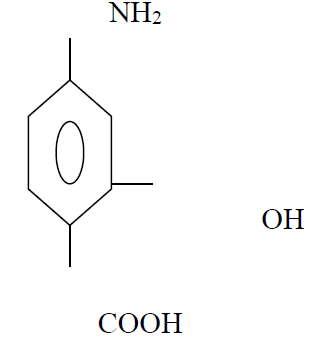 Функциональные группы в приведенной формуле:Функциональные группы в приведенной формуле:Выберите один из 4 вариантов ответа:Выберите один из 4 вариантов ответа:Выберите один из 4 вариантов ответа:1)Первичная ароматическая аминогруппа, фенольный гидроксил, карбоксильная группа.2)Первичная ароматическая аминогруппа, спиртовый гидроксил, карбоксильная группа.3)Первичная ароматическая аминогруппа, фенольный гидроксил, сложноэфирная группа.4)Первичная ароматическая аминогруппа, спиртовый гидроксил, сложноэфирная группа.Задание №234Задание №234Задание №234Оценка качества лекарственных форм осуществляется согласно приказу МЗ РФ:Оценка качества лекарственных форм осуществляется согласно приказу МЗ РФ:Оценка качества лекарственных форм осуществляется согласно приказу МЗ РФ:Выберите один из 4 вариантов ответа:Выберите один из 4 вариантов ответа:Выберите один из 4 вариантов ответа:1)№ 305 от 1997 г.2)№ 214 от 1997 г.3)№ 308 от 1997 г.4)№ 309 от 1997 г.Задание №235Задание №235Задание №235Органолептический контроль порошков заключается в проверке:Органолептический контроль порошков заключается в проверке:Органолептический контроль порошков заключается в проверке:Выберите один из 3 вариантов ответа:Выберите один из 3 вариантов ответа:Выберите один из 3 вариантов ответа:1)Цвета, запаха, вкуса.2)Цвета, запаха.3)Цвета, запаха, однородности смешения.Задание №236Задание №236Задание №236Паспорта письменного контроля хранят в аптеке:Паспорта письменного контроля хранят в аптеке:Паспорта письменного контроля хранят в аптеке:Выберите один из 4 вариантов ответа:Выберите один из 4 вариантов ответа:Выберите один из 4 вариантов ответа:1)10 дней.2)1 месяц.3)2 месяца.4)6 месяцев.Задание №237Задание №237Задание №237Опросный контроль проводят после изготовления:Опросный контроль проводят после изготовления:Опросный контроль проводят после изготовления:Выберите один из 4 вариантов ответа:Выберите один из 4 вариантов ответа:Выберите один из 4 вариантов ответа:1)Не менее 5 лек. форм.2)Не более 5 лек. форм.3)3 лек. форм.4)В конце смены.Задание №238Задание №238Задание №238Лекарственные формы, требующие стерилизации, подвергаются физическому контролю:Лекарственные формы, требующие стерилизации, подвергаются физическому контролю:Лекарственные формы, требующие стерилизации, подвергаются физическому контролю:Выберите один из 4 вариантов ответа:Выберите один из 4 вариантов ответа:Выберите один из 4 вариантов ответа:1)После расфасовки до их стерилизации.2)До и после стерилизации.3)После стерилизации.4)Не подвергают физическому контролю.Задание №239Задание №239Задание №239Только качественному химическому контролю подвергают обязательно:Только качественному химическому контролю подвергают обязательно:Только качественному химическому контролю подвергают обязательно:Выберите один из 4 вариантов ответа:Выберите один из 4 вариантов ответа:Выберите один из 4 вариантов ответа:1)Глазные капли, содержащие ядовитые и наркотические вещества.2)Концентраты.3)Фасовку (каждая серия).4)Лек. формы для новорожденных.Задание №240Задание №240Задание №240Вид химического контроля лекарственных средств для новорожденных:Вид химического контроля лекарственных средств для новорожденных:Вид химического контроля лекарственных средств для новорожденных:Выберите один из 3 вариантов ответа:Выберите один из 3 вариантов ответа:Выберите один из 3 вариантов ответа:1)Качественный.2)Количественный.3)Полный (качественный и количественный).Задание №241Задание №241Задание №241Вид химического контроля глазных капель и мазей, содержащих ядовитые и наркотические вещества:Вид химического контроля глазных капель и мазей, содержащих ядовитые и наркотические вещества:Вид химического контроля глазных капель и мазей, содержащих ядовитые и наркотические вещества:Выберите один из 3 вариантов ответа:Выберите один из 3 вариантов ответа:Выберите один из 3 вариантов ответа:1)Качественный.2)Количественный.3)Полный (качественный и количественный).Задание №242Задание №242Задание №242Обязательные виды контроля тритураций:Обязательные виды контроля тритураций:Обязательные виды контроля тритураций:Выберите один из 4 вариантов ответа:Выберите один из 4 вариантов ответа:Выберите один из 4 вариантов ответа:1)Письменный, опросный, органолептический.2)Опросный, органолептический, контроль при отпуске.3)Органолептический, письменный, полный химический.4)Физический, полный химический.Задание №243Задание №243Задание №243Обязательные виды внутриаптечного контроля для лекарственной формы состава: Возьми: Раствора атропина сульфата 1% - 10 мл Дай таких доз №10Глазные каплиОбязательные виды внутриаптечного контроля для лекарственной формы состава: Возьми: Раствора атропина сульфата 1% - 10 мл Дай таких доз №10Глазные каплиОбязательные виды внутриаптечного контроля для лекарственной формы состава: Возьми: Раствора атропина сульфата 1% - 10 мл Дай таких доз №10Глазные каплиВыберите один из 3 вариантов ответа:Выберите один из 3 вариантов ответа:Выберите один из 3 вариантов ответа:1)Письменный, органолептический, контроль при отпуске.2)Письменный, органолептический, полный химический, контроль при отпуске.3)Письменный, органолептический, полный химический, физический, контроль при отпуске.Задание №244Задание №244Задание №244Обязательные виды внутриаптечного контроля для лекарственной формы состава: Возьми: Раствора пилокарпина гидрохлорида 2% - 10 мл Дай таких доз №5 Глазные каплиОбязательные виды внутриаптечного контроля для лекарственной формы состава: Возьми: Раствора пилокарпина гидрохлорида 2% - 10 мл Дай таких доз №5 Глазные каплиОбязательные виды внутриаптечного контроля для лекарственной формы состава: Возьми: Раствора пилокарпина гидрохлорида 2% - 10 мл Дай таких доз №5 Глазные каплиВыберите один из 3 вариантов ответа:Выберите один из 3 вариантов ответа:Выберите один из 3 вариантов ответа:1)Письменный, органолептический, контроль при отпуске.2)Письменный, органолептический, полный химический, контроль при отпуске.3)Письменный, органолептический, полный химический, физический, контроль при отпуске.Задание №245Задание №245Задание №245При изготовлении концентратов до 20% допустимая норма отклонений в (%):При изготовлении концентратов до 20% допустимая норма отклонений в (%):При изготовлении концентратов до 20% допустимая норма отклонений в (%):Выберите один из 4 вариантов ответа:Выберите один из 4 вариантов ответа:Выберите один из 4 вариантов ответа:1)+1.2)+2.3)+3.4)+4.Задание №246Задание №246Задание №246Допустимые отклонения по приказу № 305 МЗ РФ от 1997 года для концентрированных растворов кальция хлорида 1:2:Допустимые отклонения по приказу № 305 МЗ РФ от 1997 года для концентрированных растворов кальция хлорида 1:2:Допустимые отклонения по приказу № 305 МЗ РФ от 1997 года для концентрированных растворов кальция хлорида 1:2:Выберите один из 4 вариантов ответа:Выберите один из 4 вариантов ответа:Выберите один из 4 вариантов ответа:1)+0,5%.2)+5%.3)+3%.4)+1%.Задание №247Задание №247Задание №247Допустимые отклонения по приказу № 305 МЗ РФ от 1997 года для концентрированных растворов натрия бромида 1:5:Допустимые отклонения по приказу № 305 МЗ РФ от 1997 года для концентрированных растворов натрия бромида 1:5:Допустимые отклонения по приказу № 305 МЗ РФ от 1997 года для концентрированных растворов натрия бромида 1:5:Выберите один из 4 вариантов ответа:Выберите один из 4 вариантов ответа:Выберите один из 4 вариантов ответа:1)+3%.2)+2%.3)+1%.4)+4%.Задание №248Задание №248Задание №248Спиртовой раствор борной кислоты горит:Спиртовой раствор борной кислоты горит:Спиртовой раствор борной кислоты горит:Выберите один из 4 вариантов ответа:Выберите один из 4 вариантов ответа:Выберите один из 4 вариантов ответа:1)Красным пламенем.2)Фиолетовым пламенем.3)Желтым пламенем.4)Пламенем с зеленой каймой.Задание №249Задание №249Задание №249Количественное определение натрия гидрокарбоната проводят методами:Количественное определение натрия гидрокарбоната проводят методами:Количественное определение натрия гидрокарбоната проводят методами:Выберите один из 4 вариантов ответа:Выберите один из 4 вариантов ответа:Выберите один из 4 вариантов ответа:1)Йодометрии.2)Перманганатометрии.3)Ацидиметрии.4)Аргентометрии.Задание №250Задание №250Задание №250Лекарственное средство, при добавлении к которому кислоты хлороводородной выделяется углерода диоксид:Лекарственное средство, при добавлении к которому кислоты хлороводородной выделяется углерода диоксид:Лекарственное средство, при добавлении к которому кислоты хлороводородной выделяется углерода диоксид:Выберите один из 4 вариантов ответа:Выберите один из 4 вариантов ответа:Выберите один из 4 вариантов ответа:1)Магния сульфат.2)Натрия хлорид.3)Натрия гидрокарбонат.4)Кальция хлорид.Задание №251Задание №251Задание №251Экономическим выгодным методом количественного определения концентрированного раствора кальция хлорида 50% является:Экономическим выгодным методом количественного определения концентрированного раствора кальция хлорида 50% является:Экономическим выгодным методом количественного определения концентрированного раствора кальция хлорида 50% является:Выберите один из 4 вариантов ответа:Выберите один из 4 вариантов ответа:Выберите один из 4 вариантов ответа:1)Меркуриметрия.2)Аргентометрия.3)Рефрактометрия.4)Комплексонометрия.Задание №252Задание №252Задание №252Реактив, который необходимо добавить к исследуемому раствору для создания необходимой среды при количественном определении по методу перманганатометрии:Реактив, который необходимо добавить к исследуемому раствору для создания необходимой среды при количественном определении по методу перманганатометрии:Реактив, который необходимо добавить к исследуемому раствору для создания необходимой среды при количественном определении по методу перманганатометрии:Выберите один из 4 вариантов ответа:Выберите один из 4 вариантов ответа:Выберите один из 4 вариантов ответа:1)Кислота азотная.2)Кислота серная разбавленная.3)Калия гидроксид.4)Натрия гидроксид.Задание №253Задание №253Задание №253Количественное содержание кальция хлорида можно определить методом:Количественное содержание кальция хлорида можно определить методом:Количественное содержание кальция хлорида можно определить методом:Выберите один из 4 вариантов ответа:Выберите один из 4 вариантов ответа:Выберите один из 4 вариантов ответа:1)Йодометрии.2)Комплексонометрии.3)Алкалиметрии.4)Нитротометрии.Задание №254Задание №254Задание №254Методами комплексонометрии и аргентометрии можно определять лекарственное средство:Методами комплексонометрии и аргентометрии можно определять лекарственное средство:Методами комплексонометрии и аргентометрии можно определять лекарственное средство:Выберите один из 4 вариантов ответа:Выберите один из 4 вариантов ответа:Выберите один из 4 вариантов ответа:1)Димедрол.2)Кислота хлороводородная.3)Кальция хлорид.4)Магния сульфат.Задание №255Задание №255Задание №255Лекарственное средство, содержание которого нельзя определить методом нейтрализации:Лекарственное средство, содержание которого нельзя определить методом нейтрализации:Лекарственное средство, содержание которого нельзя определить методом нейтрализации:Выберите один из 4 вариантов ответа:Выберите один из 4 вариантов ответа:Выберите один из 4 вариантов ответа:1)Кислота хлороводородная.2)Натрия хлорид.3)Натрия гидрокарбонат.4)Кислота аскорбиновая.Задание №256Задание №256Задание №256Функциональные группы в приведенной формуле:CH3-CH-COОH      |    OH1.  Первичная ароматическая аминогруппа.2. Спиртовой гидроксин.3. Фенольный гидроксин.4. Карбоксильная группа.5. Сложноэфирная группа.6. Амидная группа.Функциональные группы в приведенной формуле:CH3-CH-COОH      |    OH1.  Первичная ароматическая аминогруппа.2. Спиртовой гидроксин.3. Фенольный гидроксин.4. Карбоксильная группа.5. Сложноэфирная группа.6. Амидная группа.Функциональные группы в приведенной формуле:CH3-CH-COОH      |    OH1.  Первичная ароматическая аминогруппа.2. Спиртовой гидроксин.3. Фенольный гидроксин.4. Карбоксильная группа.5. Сложноэфирная группа.6. Амидная группа.Выберите один из 4 вариантов ответа:Выберите один из 4 вариантов ответа:Выберите один из 4 вариантов ответа:1)Верно 2, 3 2)Верно 1, 53)Верно 2,44)Верно 1, 3, 4Задание №257Задание №257Задание №257Функциональные группы в приведенной формуле: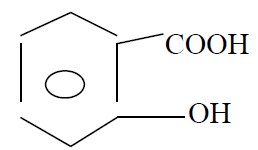 1. Первичная ароматическая аминогруппа.2. Спиртовой гидроксин.3. Фенольный гидроксин.4. Карбоксильная группа.5. Сложноэфирная группа.6. Амидная группа.Функциональные группы в приведенной формуле:1. Первичная ароматическая аминогруппа.2. Спиртовой гидроксин.3. Фенольный гидроксин.4. Карбоксильная группа.5. Сложноэфирная группа.6. Амидная группа.Функциональные группы в приведенной формуле:1. Первичная ароматическая аминогруппа.2. Спиртовой гидроксин.3. Фенольный гидроксин.4. Карбоксильная группа.5. Сложноэфирная группа.6. Амидная группа.Выберите один из 4 вариантов ответа:Выберите один из 4 вариантов ответа:Выберите один из 4 вариантов ответа:1)Верно 1, 42)Верно 1, 23)Верно 3, 44)Верно 2, 3Задание №258Задание №258Задание №258Групповой реактив на лекарственные средства, содержащие хлориды, бромиды, йодиды:Групповой реактив на лекарственные средства, содержащие хлориды, бромиды, йодиды:Групповой реактив на лекарственные средства, содержащие хлориды, бромиды, йодиды:Выберите один из 4 вариантов ответа:Выберите один из 4 вариантов ответа:Выберите один из 4 вариантов ответа:1)Бария хлорид.2)Калия перманганат.3)Серебра нитрат.4)Дифениламин.Задание №259Задание №259Задание №259Метод количественного экспресс-анализа раствора натрия хлорида 0,9% 100 мл (для инъекций):Метод количественного экспресс-анализа раствора натрия хлорида 0,9% 100 мл (для инъекций):Метод количественного экспресс-анализа раствора натрия хлорида 0,9% 100 мл (для инъекций):Выберите один из 4 вариантов ответа:Выберите один из 4 вариантов ответа:Выберите один из 4 вариантов ответа:1)Алкалиметрия.2)Комплексонометрия.3)Аргентометрия по Мору.4)Аргентометрия по Фаянсу.Задание №260Задание №260Задание №260Метод количественного экспресс-анализа раствора кислоты хлороводородной 1% 100 мл:Метод количественного экспресс-анализа раствора кислоты хлороводородной 1% 100 мл:Метод количественного экспресс-анализа раствора кислоты хлороводородной 1% 100 мл:Выберите один из 4 вариантов ответа:Выберите один из 4 вариантов ответа:Выберите один из 4 вариантов ответа:1)Алкалиметрия.2)Аргентометрия по Фаянсу.3)Аргентометрия по Мору.4)Комплексонометрия.Задание №261Задание №261Задание №261Реактив на карбонат-ион:Реактив на карбонат-ион:Реактив на карбонат-ион:Выберите один из 4 вариантов ответа:Выберите один из 4 вариантов ответа:Выберите один из 4 вариантов ответа:1)Оксалат аммония.2)Нитрат серебра.3)Хлорид железа (III).4)Хлороводородная кислота.Задание №262Задание №262Задание №262Комплексонометрия - фармакопейный метод количественного определения лекарственного вещества:Комплексонометрия - фармакопейный метод количественного определения лекарственного вещества:Комплексонометрия - фармакопейный метод количественного определения лекарственного вещества:Выберите один из 4 вариантов ответа:Выберите один из 4 вариантов ответа:Выберите один из 4 вариантов ответа:1)Натрия хлорида.2)Димедрола.3)Глюкозы.4)Магния сульфата.Задание №263Задание №263Задание №263Метод количественного определения ингредиента в лекарственной форме Rp: Sol. Magnesii sulfatis 25% - 200 ml      D.S.Метод количественного определения ингредиента в лекарственной форме Rp: Sol. Magnesii sulfatis 25% - 200 ml      D.S.Метод количественного определения ингредиента в лекарственной форме Rp: Sol. Magnesii sulfatis 25% - 200 ml      D.S.Выберите один из 4 вариантов ответа:Выберите один из 4 вариантов ответа:Выберите один из 4 вариантов ответа:1)Алкалиметрия.2)Йодометрия.3)Рефрактометрия.4)Ацидиметрия.Задание №264Задание №264Задание №264Лекарственное средство, содержание которого нельзя определить комплексонометрическим методом:Лекарственное средство, содержание которого нельзя определить комплексонометрическим методом:Лекарственное средство, содержание которого нельзя определить комплексонометрическим методом:Выберите один из 4 вариантов ответа:Выберите один из 4 вариантов ответа:Выберите один из 4 вариантов ответа:1)Кальция лактат.2)Магния сульфат.3)Цинка сульфат.4)Калия хлорид.Задание №265Задание №265Задание №265Лекарственное средство, содержащее в своем составе сложноэфирную группу:Лекарственное средство, содержащее в своем составе сложноэфирную группу:Лекарственное средство, содержащее в своем составе сложноэфирную группу:Выберите один из 4 вариантов ответа:Выберите один из 4 вариантов ответа:Выберите один из 4 вариантов ответа:1)Кислота ацетилсалициловая.2)Натрия салицилат.3)Димедрол.4)Формалин, раствор формальдегида.Задание №266Задание №266Задание №266Реакция, которая используется при доказательстве подлинности спиртов:Реакция, которая используется при доказательстве подлинности спиртов:Реакция, которая используется при доказательстве подлинности спиртов:Выберите один из 4 вариантов ответа:Выберите один из 4 вариантов ответа:Выберите один из 4 вариантов ответа:1)"Серебрянного зеркала".2)Образования азокрасителя.3)Этерификации.4)Гидролиза.Задание №267Задание №267Задание №267Реакция, которая используется при доказательстве подлинности на первичную ароматическую аминогруппу:Реакция, которая используется при доказательстве подлинности на первичную ароматическую аминогруппу:Реакция, которая используется при доказательстве подлинности на первичную ароматическую аминогруппу:Выберите один из 4 вариантов ответа:Выберите один из 4 вариантов ответа:Выберите один из 4 вариантов ответа:1)Гидролиза.2)Этерификации.3)Образования азокрасителя.4)"Серебрянного зеркала".Задание №268Задание №268Задание №268Реакция, которая используется при доказательстве подлинности альдегидов:Реакция, которая используется при доказательстве подлинности альдегидов:Реакция, которая используется при доказательстве подлинности альдегидов:Выберите один из 4 вариантов ответа:Выберите один из 4 вариантов ответа:Выберите один из 4 вариантов ответа:1)Гидролиза.2)Этерификации.3)Образования азокрасителя.4)"Серебрянного зеркала".Задание №269Задание №269Задание №269Спирт этиловый обнаруживают реакцией:Спирт этиловый обнаруживают реакцией:Спирт этиловый обнаруживают реакцией:Выберите один из 4 вариантов ответа:Выберите один из 4 вариантов ответа:Выберите один из 4 вариантов ответа:1)С аммиачным раствором оксида серебра.2)С реактивом Несслера.3)Образования йодоформа.4)Образования ауринового красителя.Задание №270Задание №270Задание №270В результате взаимодействия глюкозы с реактивом Фелинга при нагревании образуется:В результате взаимодействия глюкозы с реактивом Фелинга при нагревании образуется:В результате взаимодействия глюкозы с реактивом Фелинга при нагревании образуется:Выберите один из 4 вариантов ответа:Выберите один из 4 вариантов ответа:Выберите один из 4 вариантов ответа:1)Красное окрашивание.2)Осадок кирпично-красного цвета.3)Осадок белого цвета.4)Сине-фиолетовое окрашивание.Задание №271Задание №271Задание №271С раствором оксалата аммония образует белый осадок лекарственное вещество:С раствором оксалата аммония образует белый осадок лекарственное вещество:С раствором оксалата аммония образует белый осадок лекарственное вещество:Выберите один из 4 вариантов ответа:Выберите один из 4 вариантов ответа:Выберите один из 4 вариантов ответа:1)Прокаина гидрохлорид.2)Аскорбиновая кислота.3)Кальция глюконат.4)Салициловая кислота.Задание №272Задание №272Задание №272В результате взаимодействия бензоата натрия с хлоридом железа III образуется:В результате взаимодействия бензоата натрия с хлоридом железа III образуется:В результате взаимодействия бензоата натрия с хлоридом железа III образуется:Выберите один из 4 вариантов ответа:Выберите один из 4 вариантов ответа:Выберите один из 4 вариантов ответа:1)Синее окрашивание.2)Белый осадок.3)Розовато-желтый осадок.4)Серый осадок.Задание №273Задание №273Задание №273Количественное содержание ацетилсалициловой кислоты определяют методом:Количественное содержание ацетилсалициловой кислоты определяют методом:Количественное содержание ацетилсалициловой кислоты определяют методом:Выберите один из 4 вариантов ответа:Выберите один из 4 вариантов ответа:Выберите один из 4 вариантов ответа:1)Ацидиметрии.2)Алкалиметрии.3)Комплексонометрии.4)Аргентометрии.Задание №274Задание №274Задание №274Химические свойства, которые лежат в основе количественного определения ацетилсалициловой кислоты методом алкалиметрии:Химические свойства, которые лежат в основе количественного определения ацетилсалициловой кислоты методом алкалиметрии:Химические свойства, которые лежат в основе количественного определения ацетилсалициловой кислоты методом алкалиметрии:Выберите один из 4 вариантов ответа:Выберите один из 4 вариантов ответа:Выберите один из 4 вариантов ответа:1)Восстановительные.2)Окислительные.3)Кислотные.4)Способность вступать в реакцию замещения на галогены.Задание №275Задание №275Задание №275В реакцию с реактивом Фелинга вступает лекарственное средство:В реакцию с реактивом Фелинга вступает лекарственное средство:В реакцию с реактивом Фелинга вступает лекарственное средство:Выберите один из 4 вариантов ответа:Выберите один из 4 вариантов ответа:Выберите один из 4 вариантов ответа:1)Пилокарпина гидрохлорид.2)Метенамин.3)Кодеин.4)Глюкоза.Задание №276Задание №276Задание №276Лекарственное средство, подлинность которого определяют по реакции "мурексидная проба":Лекарственное средство, подлинность которого определяют по реакции "мурексидная проба":Лекарственное средство, подлинность которого определяют по реакции "мурексидная проба":Выберите один из 4 вариантов ответа:Выберите один из 4 вариантов ответа:Выберите один из 4 вариантов ответа:1)Кодеин.2)Кодеина фосфат.3)Морфина гидрохлорид.4)Кофеин-бензоат натрия.Задание №277Задание №277Задание №277Реакция "мурексидная проба" - это групповая реакция на лекарственные вещества - производные:Реакция "мурексидная проба" - это групповая реакция на лекарственные вещества - производные:Реакция "мурексидная проба" - это групповая реакция на лекарственные вещества - производные:Выберите один из 4 вариантов ответа:Выберите один из 4 вариантов ответа:Выберите один из 4 вариантов ответа:1)Хинолина.2)Фенантренизохинолина.3)Тропана.4)Пурина.Задание №278Задание №278Задание №278Аммиачным запахом обладает лекарственное вещество:Аммиачным запахом обладает лекарственное вещество:Аммиачным запахом обладает лекарственное вещество:Выберите один из 4 вариантов ответа:Выберите один из 4 вариантов ответа:Выберите один из 4 вариантов ответа:1)Теобромин.2)Кофеин.3)Пиридоксина гидрохлорид.4)Эуфиллин.Задание №279Задание №279Задание №279Что лежит в основе идентификации неорганических лекарственных веществ, входящих в состав лекарственных форм?Что лежит в основе идентификации неорганических лекарственных веществ, входящих в состав лекарственных форм?Что лежит в основе идентификации неорганических лекарственных веществ, входящих в состав лекарственных форм?Выберите один из 4 вариантов ответа:Выберите один из 4 вариантов ответа:Выберите один из 4 вариантов ответа:1)Идентификация вещества в целом2)Идентификация только катиона3)Идентификация только аниона4)Идентификация катиона и аниона.Задание №280Задание №280Задание №280Какие реакции следует использовать для обнаружения ингредиентов в лекарственных смесях?Какие реакции следует использовать для обнаружения ингредиентов в лекарственных смесях?Какие реакции следует использовать для обнаружения ингредиентов в лекарственных смесях?Выберите один из 5 вариантов ответа:Выберите один из 5 вариантов ответа:Выберите один из 5 вариантов ответа:1)Наиболее чувствительные2)Специфические3)Легко выполнимые и простые4)Позволяюшие одним реактивом обнаружить несколько ингредиентов5)Все ответы правильныеЗадание №281Задание №281Задание №281Основные требования к химическому контролю:Основные требования к химическому контролю:Основные требования к химическому контролю:Выберите один из 4 вариантов ответа:Выберите один из 4 вариантов ответа:Выберите один из 4 вариантов ответа:1)Быстрота в проведении анализа2)Минимальная затрата анализируемых веществ и реактивов3)Возможность проведения анализа с малой долей лекформы4)Все ответы правильныеЗадание №282Задание №282Задание №282Для количественного определения ЛB в аптеке рекомендовано использовать:Для количественного определения ЛB в аптеке рекомендовано использовать:Для количественного определения ЛB в аптеке рекомендовано использовать:Выберите один из 3 вариантов ответа:Выберите один из 3 вариантов ответа:Выберите один из 3 вариантов ответа:1)Порошка 0,05-0,15 г,жидкой ЛФ 1-2 (до 5 мл)2)Порошка 0,2 - 0,5 г, жидкой ЛФ 5-10 мл3)Порошка 0,01 г, жидкой ЛФ до 1 млЗадание №283Задание №283Задание №283Для наблюдения четкого перехода окраски индикаторов настои при титровании :Для наблюдения четкого перехода окраски индикаторов настои при титровании :Для наблюдения четкого перехода окраски индикаторов настои при титровании :Выберите один из 2 вариантов ответа:Выберите один из 2 вариантов ответа:Выберите один из 2 вариантов ответа:1)Разбавляют водой2)Не разбавляют водойЗадание №284Задание №284Задание №284С какой целью в аптеке проводится приемочный контроль?С какой целью в аптеке проводится приемочный контроль?С какой целью в аптеке проводится приемочный контроль?Выберите один из 4 вариантов ответа:Выберите один из 4 вариантов ответа:Выберите один из 4 вариантов ответа:1)С целью предупреждения поступления в аптеку некачественных ЛС2)С целью проверки товарно-транспортных документов,3)С целью приемки товара по количественному содержанию4)С целью контроля только сильнодействующих веществ.Задание №285Задание №285Задание №285Однородность смешения порошков, мазей, суппозиториев проверятся:Однородность смешения порошков, мазей, суппозиториев проверятся:Однородность смешения порошков, мазей, суппозиториев проверятся:Выберите один из 2 вариантов ответа:Выберите один из 2 вариантов ответа:Выберите один из 2 вариантов ответа:1)До разделения массы на дозы2)После разделения массы на дозы.Задание №286Задание №286Задание №286При проведении качественного анализа лекарственных средств, изготовленных по индивидуальным рецептам, особое внимание об¬ращается на ЛС:1. Для детей2. Применяемые в глазной практике3. Содержащие ядовитые и наркотические вещества4. Вещества списка Б.При проведении качественного анализа лекарственных средств, изготовленных по индивидуальным рецептам, особое внимание об¬ращается на ЛС:1. Для детей2. Применяемые в глазной практике3. Содержащие ядовитые и наркотические вещества4. Вещества списка Б.При проведении качественного анализа лекарственных средств, изготовленных по индивидуальным рецептам, особое внимание об¬ращается на ЛС:1. Для детей2. Применяемые в глазной практике3. Содержащие ядовитые и наркотические вещества4. Вещества списка Б.Выберите один из 3 вариантов ответа:Выберите один из 3 вариантов ответа:Выберите один из 3 вариантов ответа:1)3,42)1,2,3,43)1,2,3Задание №287Задание №287Задание №287Каким испытаниям подвергаются растворы для инъекций до их стерилизации?Каким испытаниям подвергаются растворы для инъекций до их стерилизации?Каким испытаниям подвергаются растворы для инъекций до их стерилизации?Выберите один из 5 вариантов ответа:Выберите один из 5 вариантов ответа:Выберите один из 5 вариантов ответа:1)Качественному анализу2)Количественному анализу3)Определению рН среды4)Определению изотонирующих и стабилизирующих веществ5)Все ответы верныеЗадание №288Задание №288Задание №288Растворы для инъекций и инфузий после их стерилизации подвер¬гаются:Растворы для инъекций и инфузий после их стерилизации подвер¬гаются:Растворы для инъекций и инфузий после их стерилизации подвер¬гаются:Выберите один из 4 вариантов ответа:Выберите один из 4 вариантов ответа:Выберите один из 4 вариантов ответа:1)Качественному анализу2)Количественному анализу3)Определению величины рН.4)Все ответы верныеЗадание №289Задание №289Задание №289Для оценки качества ЛФ применяют термины:Для оценки качества ЛФ применяют термины:Для оценки качества ЛФ применяют термины:Выберите один из 3 вариантов ответа:Выберите один из 3 вариантов ответа:Выберите один из 3 вариантов ответа:1)"Соответствует", "не соответствует"2)"Удовлетв.", "не удовл."3)(+),(-)Задание №290Задание №290Задание №290Оригинальное ЛС - это:Оригинальное ЛС - это:Оригинальное ЛС - это:Выберите один из 4 вариантов ответа:Выберите один из 4 вариантов ответа:Выберите один из 4 вариантов ответа:1)Превосходящее ранее зарегистрированные по фармакологической активности2)Поступившее в обращение после истечения срока действия патентных прав3)Фармсубстанция4)Гомеопатическое ЛС.Задание №291Задание №291Задание №291Государственная фармакопея - это:Государственная фармакопея - это:Государственная фармакопея - это:Выберите один из 3 вариантов ответа:Выберите один из 3 вариантов ответа:Выберите один из 3 вариантов ответа:1)Сборник приказов, нормирующих деятельность аптеки2)Сборник правил отпуска ЛС в аптечных учреждениях3)Сборник обязательных общегосударственных стандартов и положений, нормирующих качество ЛС.Задание №292Задание №292Задание №292Генерическое Л С - этоГенерическое Л С - этоГенерическое Л С - этоВыберите один из 3 вариантов ответа:Выберите один из 3 вариантов ответа:Выберите один из 3 вариантов ответа:1)Терапевтически взаимозаменяемое с другим ЛС2)ЛС той же субстанции,что и оригинальное,и терапевтически взаимозаменяемое с ним3)ЛС одинаковой лекформы.Задание №293Задание №293Задание №293Предел обнаружения означает:Предел обнаружения означает:Предел обнаружения означает:Выберите один из 3 вариантов ответа:Выберите один из 3 вариантов ответа:Выберите один из 3 вариантов ответа:1)Минимальную погрешность количественного содержания анализи-руемого вещества2)Минимальное количество вещества, взятого на анализ3)Наименьшее количество вещества, при котором по данной методике можно обнаружить присутствие определяемого компонентаЗадание №294Задание №294Задание №294Титрант - этоТитрант - этоТитрант - этоВыберите один из 3 вариантов ответа:Выберите один из 3 вариантов ответа:Выберите один из 3 вариантов ответа:1)Раствор, изменение окраски которого указывает на окончание реакции2)Раствор, концентрация которого известна с высокой точностью3)Раствор определяемого вещества.Задание №295Задание №295Задание №295Подлинность йода определяют:Подлинность йода определяют:Подлинность йода определяют:Выберите один из 3 вариантов ответа:Выберите один из 3 вариантов ответа:Выберите один из 3 вариантов ответа:1)По цвету и запаху2)С крахмальным клейстером3)По обесцвечиванию в присутствии восстановителяЗадание №296Задание №296Задание №296Титр - этоТитр - этоТитр - этоВыберите один из 3 вариантов ответа:Выберите один из 3 вариантов ответа:Выберите один из 3 вариантов ответа:1)Количество определяемого вещества, вступающее в реакцию с 1 молем титранта2)Количество г определяемого вещества, вступающее в реакцию с 1 мл титрованного раствора3)Количество вещества, указанное в прописиЗадание №297Задание №297Задание №297Для идентификации ароматических аминов используются:Для идентификации ароматических аминов используются:Для идентификации ароматических аминов используются:Выберите один из 3 вариантов ответа:Выберите один из 3 вариантов ответа:Выберите один из 3 вариантов ответа:1)Реакции осаждения2)Диазотирования и азосочетания3)Окисления-восстановления